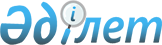 О внесении изменений и дополнений в некоторые законодательные акты Республики Казахстан по вопросам обеспечения единства измерений и стандартизацииЗакон Республики Казахстан от 5 октября 2018 года № 184-VІ ЗРК.
      Статья 1. Внести изменения и дополнения в следующие законодательные акты Республики Казахстан:
      1. В Гражданский кодекс Республики Казахстан (Особенная часть) от 1 июля 1999 года (Ведомости Парламента Республики Казахстан, 1999 г., № 16-17, ст.642; № 23, ст.929; 2000 г., № 3-4, ст.66; № 10, ст.244; № 22, ст.408; 2001 г., № 23, ст.309; № 24, ст.338; 2002 г., № 10, ст.102; 2003 г., № 1-2, ст.7; № 4, ст.25; № 11, ст.56; № 14, ст.103; № 15, ст.138, 139; 2004 г., № 3-4, ст.16; № 5, ст.25; № 6, ст.42; № 16, ст.91; № 23, ст.142; 2005 г., № 21-22, ст.87; № 23, ст.104; 2006 г., № 4, ст.24, 25; № 8, ст.45; № 11, ст.55; № 13, ст.85; 2007 г., № 3, ст.21; № 4, ст.28; № 5-6, ст.37; № 8, ст.52; № 9, ст.67; № 12, ст.88; 2009 г., № 2-3, ст.16; № 9-10, ст.48; № 17, ст.81; № 19, ст.88; № 24, ст.134; 2010 г., № 3-4, ст.12; № 5, ст.23; № 7, ст.28; № 15, ст.71; № 17-18, ст.112; 2011 г., № 3, ст.32; № 5, ст.43; № 6, ст.50, 53; № 16, ст.129; № 24, ст.196; 2012 г., № 2, ст.13, 14, 15; № 8, ст.64; № 10, ст.77; № 12, ст.85; № 13, ст.91; № 14, ст.92; № 20, ст.121; № 21-22, ст.124; 2013 г., № 4, ст.21; № 10-11, ст.56; № 15, ст.82; 2014 г., № 1, ст.9; № 4-5, ст.24; № 11, ст.61, 69; № 14, ст.84; № 19-I, 19-II, ст.96; № 21, ст.122; № 23, ст.143; 2015 г., № 7, ст.34; № 8, ст.42, 45; № 13, ст.68; № 15, ст.78; № 19-I, ст.100; № 19-II, ст.102; № 20-VII, ст.117, 119; № 22-I, ст.143; № 22-II, ст.145; № 22-III, ст.149; № 22-VI, ст.159; № 22-VII, ст.161; 2016 г., № 7-I, ст.49; № 7-II, ст.53; № 8-I, ст.62; № 12, ст.87; № 24, ст.126; 2017 г., № 4, ст.7; № 13, ст.45; № 21, ст.98; 2018 г., № 11, ст.37; № 13, ст.41; № 14, ст.44; № 15, ст.47, 50):
      в пункте 1 статьи 565 слова "для предпринимательских целей" исключить.
      2. В Водный кодекс Республики Казахстан от 9 июля 2003 года (Ведомости Парламента Республики Казахстан, 2003 г., № 17, ст.141; 2004 г., № 23, ст.142; 2006 г., № 1, ст.5; № 3, ст.22; № 15, ст.95; 2007 г., № 1, ст.4; № 2, ст.18; № 19, ст.147; № 24, ст.180; 2008 г., № 6-7, ст.27; № 23, ст.114; № 24, ст.129; 2009 г., № 2-3, ст.15; № 15-16, ст.76; № 18, ст.84; 2010 г., № 1-2, ст.5; № 5, ст.23; № 24, ст.146; 2011 г., № 1, ст.2, 7; № 5, ст.43; № 6, ст.50; № 11, ст.102; № 16, ст.129; 2012 г., № 3, ст.27; № 14, ст.92; № 15, ст.97; № 21-22, ст.124; 2013 г., № 9, ст.51; № 14, ст.72, 75; № 15, ст.79, 82; № 16, ст.83; 2014 г., № 1, ст.4; № 2, ст.10; № 7, ст.37; № 10, ст.52; № 19-I, 19-II, ст.96; № 21, ст.122; № 23, ст.143; 2015 г., № 11, ст.57; № 19-II, ст.103; № 20-IV, ст.113; 2016 г., № 6, ст.45; № 7-II, ст.56; № 8-II, ст.72; 2017 г., № 3, ст.6; № 12, ст.34; № 14, ст.51, 54; № 23-V, ст.113; 2018 г., № 10, ст.32):
      пункт 3 статьи 53 изложить в следующей редакции:
      "3. Производственный контроль в области использования и охраны водного фонда осуществляется на основании приборов учета вод, прошедших утверждение типа или метрологическую аттестацию в порядке, установленном Законом Республики Казахстан "Об обеспечении единства измерений".".
      3. В Экологический кодекс Республики Казахстан от 9 января 2007 года (Ведомости Парламента Республики Казахстан, 2007 г., № 1, ст.1; № 20, ст.152; 2008 г., № 21, ст.97; № 23, ст.114; 2009 г., № 11-12, ст.55; № 18, ст.84; № 23, ст.100; 2010 г., № 1-2, ст.5; № 5, ст.23; № 24, ст.146; 2011 г., № 1, ст.2, 3, 7; № 5, ст.43; № 11, ст.102; № 12, ст.111; № 16, ст.129; № 21, ст.161; 2012 г., № 3, ст.27; № 8, ст.64; № 14, ст.92, 95; № 15, ст.97; № 21-22, ст.124; 2013 г., № 9, ст.51; № 12, ст.57; № 14, ст.72, 75; 2014 г., № 1, ст.4; № 2, ст.10; № 7, ст.37; № 10, ст.52; № 12, ст.82; № 14, ст.84; № 19-I, 19-II, ст.96; № 21, ст.122; № 23, ст.143; № 24, ст.145; 2015 г., № 8, ст.42; № 11, ст.57; № 20-IV, ст.113; № 20-VII, ст.115; № 22-I, ст.141; № 22-II, ст.144; № 22-V, ст.156; 2016 г., № 1, ст.2; № 6, ст.45; № 7-II, ст.56, 57; № 8-II, ст.71, 72; № 24, ст.124; 2017 г., № 4, ст.7; № 7, ст.14; № 9, ст.17; № 12, ст.34; № 23-III, ст.111; № 23-V, ст.113; 2018 г., № 10, ст.32):
      1) в оглавлении:
      заголовок статьи 31 исключить;
      заголовки статей 34 и 34-1 изложить в следующей редакции:
      "Статья 34. Внедрение и применение международных стандартов
      Статья 34-1. Международные стандарты и национальные стандарты в сфере выбросов и поглощений парниковых газов";
      2) в статье 17:
      дополнить подпунктом 26-2) следующего содержания:
      "26-2) осуществляет рассмотрение проектов документов по стандартизации в пределах компетенции, а также подготовку предложений по разработке, внесению изменений, пересмотру и отмене национальных, межгосударственных стандартов, национальных классификаторов технико-экономической информации и рекомендаций по стандартизации для внесения в уполномоченный орган в сфере стандартизации;";
      дополнить подпунктом 28-13) следующего содержания:
      "28-13) разрабатывает и утверждает правила компенсации производителям социально значимых продовольственных товаров расходов, связанных с внесением платы за организацию сбора, транспортировки, переработки, обезвреживания, использования и (или) утилизации отходов производителями (импортерами) полимерной, стеклянной, бумажной, картонной и (или) металлической упаковок, упаковки из комбинированных материалов, применяемых для упаковывания социально значимых продовольственных товаров;";
      в подпункте 29):
      абзац тридцать четвертый изложить в следующей редакции:
      "правила стимулирования производства в Республике Казахстан экологически чистых автомобильных транспортных средств (соответствующих экологическому классу 4 и выше; с электродвигателями) и их компонентов, а также самоходной сельскохозяйственной техники, соответствующей экологическим требованиям, определенным техническими регламентами, совместно с уполномоченным органом в области государственной поддержки индустриально-инновационной деятельности;";
      дополнить абзацем тридцать пятым следующего содержания:
      "правила стимулирования производства в Республике Казахстан кабельно-проводниковой продукции: экологически безопасной (негорючей и (или) с пониженной пожароопасностью и малым дымо- и газовыделением); отходы которой являются перерабатываемыми на территории Республики Казахстан, совместно с уполномоченным органом в области государственной поддержки индустриально-инновационной деятельности;";
      3) статью 31 исключить;
      4) пункт 4 статьи 32 изложить в следующей редакции:
      "4. Стандарты экологически чистой продукции, форма и технические требования к знаку экологически чистой продукции устанавливаются некоммерческой организацией, аккредитованной в соответствии с Законом Республики Казахстан "Об аккредитации в области оценки соответствия".";
      5) в статье 34:
      заголовок изложить в следующей редакции:
      "Статья 34. Внедрение и применение международных стандартов";
      дополнить пунктом 1-1 следующего содержания:
      "1-1. Внедрение и применение международных стандартов осуществляются в соответствии с законодательством Республики Казахстан в сфере стандартизации.";
      6) в статье 34-1:
      в заголовке слово "Стандарты" заменить словами "Международные стандарты и национальные стандарты";
      в пункте 1:
      слова "в области технического регулирования" заменить словами "в сфере стандартизации";
      слова "стандартов Республики Казахстан" заменить словами "национальных стандартов";
      в пункте 2 слово "стандартами" заменить словами "международными стандартами и национальными стандартами";
      7) пункт 9 статьи 132 изложить в следующей редакции:
      "9. Производственный мониторинг окружающей среды осуществляется производственными или независимыми лабораториями, аккредитованными в порядке, установленном Законом Республики Казахстан "Об аккредитации в области оценки соответствия".";
      8) в пункте 5 статьи 158-4 слова "уполномоченным органом в области технического регулирования и обеспечения единства измерений" заменить словами "уполномоченным органом в сфере стандартизации";
      9) подпункт 2) пункта 2 статьи 220 изложить в следующей редакции:
      "2) обеспечивать определение химического состава сбрасываемых вод в собственных или иных лабораториях, аккредитованных в порядке, установленном Законом Республики Казахстан "Об аккредитации в области оценки соответствия";";
      10) в статье 283: 
      в части второй пункта 4 слова "стандартами Республики Казахстан", заменить словами "национальными стандартами";
      в пункте 6 слова "стандартами Республики Казахстан", "стандартов" заменить соответственно словами "национальными стандартами", "национальных стандартов";
      11) в статье 285-1: 
      часть вторую подпункта 1) пункта 1 дополнить словами ", самоходной сельскохозяйственной техники";
      в пункте 2: 
      в подпункте 1): 
      после слов "бумажной и (или) картонной упаковок" дополнить словами ", аккумуляторных батарей";
      слова "бумаги и картона соответственно" заменить словами "бумаги и картона, использованных аккумуляторных батарей соответственно";
      в подпункте 3) слова "бумажной и (или) картонной" заменить словами "бумажной, картонной и (или) металлической";
      подпункт 4) дополнить словами ", самоходной сельскохозяйственной техники";
      дополнить подпунктами 5), 6), 7) и 8) следующего содержания:
      "5) импортеров в части полимерной, стеклянной, бумажной, картонной и (или) металлической упаковок, упаковки из комбинированных материалов, в которые упакованы социально значимые продовольственные товары, перечень которых утверждается Правительством Республики Казахстан;
      6) производителей в части произведенной полимерной упаковки из преформ, за которые внесена плата за организацию сбора, транспортировки, переработки, обезвреживания, использования и (или) утилизации отходов;
      7) импортеров в части ввезенных полимерной, стеклянной, бумажной, картонной и (или) металлической упаковок, упаковки из комбинированных материалов, в которые упакована ввезенная (ввезенные) продукция (товары), используемая (используемые) в их деятельности в качестве основных средств, материалов, сырья, запасных частей (комплектующих) при производстве продукции, выполнении работ, оказании услуг, для общехозяйственных нужд и не предназначенная (предназначенные) для реализации;
      8) импортеров в части ввезенных полимерной, стеклянной, бумажной, картонной и (или) металлической упаковок, в которые упакованы товары, ввезенные в качестве иностранной безвозмездной помощи в установленном законодательством Республики Казахстан порядке.";
      12) в статье 285-2:
      дополнить подпунктом 1-1) следующего содержания:
      "1-1) компенсацию производителям социально значимых продовольственных товаров расходов, связанных с внесением платы за организацию сбора, транспортировки, переработки, обезвреживания, использования и (или) утилизации отходов производителями (импортерами) полимерной, стеклянной, бумажной, картонной и (или) металлической упаковок, упаковки из комбинированных материалов, применяемых для упаковывания социально значимых продовольственных товаров;";
      подпункт 2) изложить в следующей редакции:
      "2) стимулирование производства в Республике Казахстан экологически чистых автомобильных транспортных средств (соответствующих экологическому классу 4 и выше; с электродвигателями) и их компонентов, а также самоходной сельскохозяйственной техники, соответствующей экологическим требованиям, определенным техническими регламентами, путем:
      финансирования их производителей по следующим направлениям: содержание рабочих мест; использование энергоресурсов; осуществление научно-исследовательских и опытно-конструкторских разработок; проведение испытаний, связанных с выпуском продукции; поддержка гарантийных обязательств;
      финансирования скидки, предоставленной производителем физическим и юридическим лицам при приобретении ими транспортного средства и (или) самоходной сельскохозяйственной техники на территории Республики Казахстан, произведенных в Республике Казахстан.
      Правилами стимулирования производства в Республике Казахстан экологически чистых автомобильных транспортных средств (соответствующих экологическому классу 4 и выше; с электродвигателями) и их компонентов, а также самоходной сельскохозяйственной техники, соответствующей экологическим требованиям, определенным техническими регламентами, устанавливаются:
      форма типового договора между производителями экологически чистых автомобильных транспортных средств и оператором расширенных обязательств производителей (импортеров) с указанием сроков и объемов финансирования;
      форма типового договора между производителями самоходной сельскохозяйственной техники, соответствующей экологическим требованиям, определенным техническими регламентами, и оператором расширенных обязательств производителей (импортеров) с указанием сроков и объемов финансирования;
      формы отчетности о производстве экологически чистых автомобильных транспортных средств и сроки их представления оператору расширенных обязательств производителей (импортеров);
      формы отчетности о производстве самоходной сельскохозяйственной техники и сроки их представления оператору расширенных обязательств производителей (импортеров);
      требования к производителям экологически чистых автомобильных транспортных средств;
      требования к производителям самоходной сельскохозяйственной техники;
      условия, в том числе порядок определения размера, и порядок финансирования скидки, предоставленной производителем физическим и юридическим лицам при реализации произведенных в Республике Казахстан транспортного средства и (или) самоходной сельскохозяйственной техники при предоставлении документа, подтверждающего сдачу на утилизацию вышедших из эксплуатации транспортного средства и (или) самоходной сельскохозяйственной техники, предусматривающего право на получение скидки на приобретение транспортного средства и (или) самоходной сельскохозяйственной техники на территории Республики Казахстан, произведенных в Республике Казахстан;";
      дополнить подпунктом 2-1) следующего содержания:
      "2-1) стимулирование производства в Республике Казахстан кабельно-проводниковой продукции: экологически безопасной (негорючей и (или) с пониженной пожароопасностью и малым дымо- и газовыделением); отходы которой являются перерабатываемыми на территории Республики Казахстан, путем финансирования их производителей по следующим направлениям: содержание рабочих мест; использование энергоресурсов; закуп сырья для производства экологически безопасной и (или) перерабатываемой продукции; осуществление научно-исследовательских и опытно-конструкторских разработок; проведение испытаний, связанных с выпуском продукции; сертификация продукции.
      Правилами стимулирования производства в Республике Казахстан кабельно-проводниковой продукции: экологически безопасной (негорючей и (или) с пониженной пожароопасностью и малым дымо- и газовыделением); отходы которой являются перерабатываемыми на территории Республики Казахстан, устанавливаются:
      форма типового договора между производителями кабельно-проводниковой продукции и оператором расширенных обязательств производителей (импортеров) с указанием сроков и объемов финансирования;
      формы отчетности о производстве кабельно-проводниковой продукции и сроки их представления оператору расширенных обязательств производителей (импортеров);
      требования к производителям кабельно-проводниковой продукции;
      требования к продукции и технологическим процессам;
      условия и порядок финансирования.
      Требования по экологической безопасности кабельно-проводниковой продукции (негорючей и (или) с пониженной пожароопасностью и малым дымо- и газовыделением) определяются в соответствии с национальными стандартами, при их отсутствии – межгосударственными стандартами;";
      13) в пункте 1 статьи 285-4:
      дополнить подпунктами 3-1) и 3-2) следующего содержания:
      "3-1) возврат и (или) зачет в счет предстоящих платежей излишне уплаченных сумм, производимые в установленном оператором расширенных обязательств производителей (импортеров) порядке на основании обращений производителей и импортеров при условии подтверждения излишне уплаченных сумм;
      3-2) осуществление контроля за правильностью представления документов производителями социально значимых продовольственных товаров на получение компенсации части расходов, связанных с внесением платы за организацию сбора, транспортировки, переработки, обезвреживания, использования и (или) утилизации отходов производителями (импортерами) полимерной, стеклянной, бумажной, картонной и (или) металлической упаковок, упаковки из комбинированных материалов, применяемых для упаковывания социально значимых продовольственных товаров;";
      подпункт 6) дополнить словами ", самоходной сельскохозяйственной техники";
      в подпунктах 10-1) и 10-2) слова "вышедшего из эксплуатации транспортного средства" заменить словами "вышедших из эксплуатации транспортного средства и (или) самоходной сельскохозяйственной техники";
      дополнить подпунктом 10-3) следующего содержания:
      "10-3) направление денег, поступивших на его банковский счет в виде платы за организацию сбора, транспортировки, переработки, обезвреживания, использования и (или) утилизации отходов, в соответствии с направлениями, предусмотренными статьей 285-2 настоящего Кодекса;";
      14) в статье 292-1:
      в пункте 1 слово "стандартов" заменить словами "национальных стандартов";
      в пункте 2 слова "стандартами Республики Казахстан", "стандартов" заменить соответственно словами "национальными стандартами", "национальных стандартов";
      15) в пункте 3-1 статьи 306 слова "стандартами Республики Казахстан", "стандартов" заменить соответственно словами "национальными стандартами", "национальных стандартов". 
      4. В Бюджетный кодекс Республики Казахстан от 4 декабря 2008 года (Ведомости Парламента Республики Казахстан, 2008 г., № 21, ст.93; 2009 г., № 23, ст.112; № 24, ст.129; 2010 г., № 5, ст.23; № 7, ст.29, 32; № 15, ст.71; № 24, ст.146, 149, 150; 2011 г., № 2, ст.21, 25; № 4, ст.37; № 6, ст.50; № 7, ст.54; № 11, ст.102; № 13, ст.115; № 15, ст.125; № 16, ст.129; № 20, ст.151; № 24, ст.196; 2012 г., № 1, ст.5; № 2, ст.16; № 3, ст.21; № 4, ст.30, 32; № 5, ст.36, 41; № 8, ст.64; № 13, ст.91; № 14, ст.94; № 18-19, ст.119; № 23-24, ст.125; 2013 г., № 2, ст.13; № 5-6, ст.30; № 8, ст.50; № 9, ст.51; № 10-11, ст.56; № 13, ст.63; № 14, ст.72; № 15, ст.81, 82; № 16, ст.83; № 20, ст.113; № 21-22, ст.114; 2014 г., № 1, ст.6; № 2, ст.10, 12; № 4-5, ст.24; № 7, ст.37; № 8, ст.44; № 11, ст.63, 69; № 12, ст.82; № 14, ст.84, 86; № 16, ст.90; № 19-I, 19-II, ст.96; № 21, ст.122; № 22, ст.128, 131; № 23, ст.143; 2015 г., № 2, ст.3; № 11, ст.57; № 14, ст.72; № 15, ст.78; № 19-I, ст.100; № 19-II, ст.106; № 20-IV, ст.113; № 20-VII, ст.117; № 21-I, ст.121, 124; № 21-II, ст.130, 132; № 22-I, ст.140, 143; № 22-II, ст.144; № 22-V, ст.156; № 22-VI, ст.159; № 23-II, ст.172; 2016 г., № 7-II, ст.53; № 8-I, cт.62; № 12, ст.87; № 22, ст.116; № 23, ст.119; № 24, ст.126; 2017 г., № 4, ст.7; № 6, ст.11; № 9, ст.18; № 10, ст.23; № 13, ст.45; № 14, ст.51; № 15, ст.55; № 20, ст.96; № 22-III, ст.109; № 23-III, ст.111; № 23-V, ст.113; № 24, ст.115; 2018 г., № 1, ст.2; № 7-8, ст.22; № 9, ст.31; № 10, ст.32; № 12, ст.39; № 14, ст.42; № 15, ст.47, 50; № 16, ст.55):
      в подпункте 4) пункта 2 статьи 52 слова "пеней, санкций, взысканий," исключить.
      5. В Кодекс Республики Казахстан от 18 сентября 2009 года "О здоровье народа и системе здравоохранения" (Ведомости Парламента Республики Казахстан, 2009 г., № 20-21, ст.89; 2010 г., № 5, ст.23; № 7, ст.32; № 15, ст.71; № 24, ст.149, 152; 2011 г., № 1, ст.2, 3; № 2, ст.21; № 11, ст.102; № 12, ст.111; № 17, ст.136; № 21, ст.161; 2012 г., № 1, ст.5; № 3, ст.26; № 4, ст.32; № 8, ст.64; № 12, ст.83; № 14, ст.92, 95; № 15, ст.97; № 21-22, ст.124; 2013 г., № 1, ст.3; № 5-6, ст.30; № 7, ст.36; № 9, ст.51; № 12, ст.57; № 13, ст.62; № 14, ст.72, 75; № 16, ст.83; 2014 г., № 1, ст.4; № 7, ст.37; № 10, ст.52; № 11, ст.65; № 14, ст.84, 86; № 16, ст.90; № 19-I, 19-II, ст.96; № 21, ст.122; № 23, ст.143; 2015 г., № 1, ст.2; № 7, ст.33; № 10, ст.50; № 19-II, ст.102; № 20-IV, ст.113; № 20-VII, ст.115; № 22-I, ст.143; № 22-V, ст.156; № 23-II, ст.170; 2016 г., № 6, ст.45; № 8-II, ст.67, 70; № 23, ст.119; 2017 г., № 1-2, ст.3; № 4, ст.7; № 9, ст.22; № 13, ст.45; № 22-III, ст.109; № 23-III, ст.111; № 24, ст.115; 2018 г., № 10, ст.32; № 14, ст.42; № 15, ст.47):
      1) в подпункте 6) пункта 2 статьи 5 слово "нормативными" исключить.
      2) исключен Законом РК от 28.12.2018 № 211-VI (вводится в действие по истечении десяти календарных дней после дня его первого официального опубликования);

      3) исключен Законом РК от 28.12.2018 № 211-VI (вводится в действие по истечении десяти календарных дней после дня его первого официального опубликования).


      6. В Кодекс Республики Казахстан об административных правонарушениях от 5 июля 2014 года (Ведомости Парламента Республики Казахстан, 2014 г., № 18-I, 18-II, ст.92; № 21, ст.122; № 23, ст.143; № 24, ст.145, 146; 2015 г., № 1, ст.2; № 2, ст.6; № 7, ст.33; № 8, ст.44, 45; № 9, ст.46; № 10, ст.50; № 11, ст.52; № 14, ст.71; № 15, ст.78; № 16, ст.79; № 19-I, ст.101; № 19-II, ст.102, 103, 105; № 20-IV, ст.113; № 20-VII, ст.115; № 21-I, ст.124, 125; № 21-II, ст.130; № 21-III, ст.137; № 22-I, ст.140, 141, 143; № 22-II, ст.144, 145, 148; № 22-III, ст.149; № 22-V, ст.152, 156, 158; № 22-VI, ст.159; № 22-VII, ст.161; № 23-I, ст.166, 169; № 23-II, ст.172; 2016 г., № 1, ст.4; № 2, ст.9; № 6, ст.45; № 7-I, ст.49, 50; № 7-II, ст.53, 57; № 8-I, ст.62, 65; № 8-II, ст.66, 67, 68, 70, 72; № 12, ст.87; № 22, ст.116; № 23, ст.118; № 24, ст.124, 126, 131; 2017 г., № 1-2, ст.3; № 9, ст.17, 18, 21, 22; № 12, ст.34; № 14, ст.49, 50, 54; № 15, ст.55; № 16, ст.56; № 22-III, ст.109; № 23-III, ст.111; № 23-V, ст.113; № 24, ст.114, 115; 2018 г., № 1, ст.4; № 7-8, ст.22; № 9, ст.27; № 10, ст.32; № 11, ст.36, 37; № 12, ст.39; № 13, ст.41; № 14, ст.44; № 15, ст.46, 49, 50; № 16, ст.53):
      1) в оглавлении:
      заголовок статьи 312 изложить в следующей редакции:
      "Статья 312. Выполнение предпроектных, изыскательских, проектных, строительно-монтажных работ с нарушением требований законодательства Республики Казахстан и государственных нормативов в сфере архитектурной, градостроительной и строительной деятельности, за исключением требований, установленных техническими регламентами";
      заголовки статей 313, 314, 315, 316, 318, 321, 322, 323, 323-1 и 410 дополнить словами ", за исключением требований, установленных техническими регламентами";
      дополнить заголовком статьи 415-1 следующего содержания:
      "Статья 415-1. Нарушение законодательства Республики Казахстан об аккредитации в области оценки соответствия при проведении аккредитации, процедур подтверждения и (или) оценки соответствия, поверки средств измерений, установленных техническими регламентами, нормативными правовыми актами и документами по стандартизации";
      в заголовке статьи 715 слова "и обеспечения единства измерений" заменить словами ", обеспечения единства измерений и сфере стандартизации";
      2) часть вторую статьи 62 после слов "в области законодательства Республики Казахстан об энергосбережении и повышении энергоэффективности, а также о недрах и недропользовании" дополнить словами ", за нарушение процедур оценки соответствия объектов технического регулирования";
      3) статью 157 изложить в следующей редакции:
      "Статья 157. Заведомо ложная реклама
      Использование рекламодателем в рекламе информации, вводящей потребителя в заблуждение, относительно товаров, работ или услуг, а также их производителей, исполнителей или продавцов – 
      влечет штраф на физических лиц в размере ста, на субъектов малого предпринимательства – в размере трехсот пятидесяти, на субъектов среднего предпринимательства – в размере пятисот, на субъектов крупного предпринимательства – в размере одной тысячи месячных расчетных показателей.";
      4) в статье 312:
      заголовок изложить в следующей редакции:
      "Cтатья 312. Выполнение предпроектных, изыскательских, проектных, строительно-монтажных работ с нарушением требований законодательства Республики Казахстан и государственных нормативов в сфере архитектурной, градостроительной и строительной деятельности, за исключением требований, установленных техническими регламентами";
      абзац первый части первой изложить в следующей редакции:
      "1. Выполнение предпроектных, изыскательских, проектных, строительно-монтажных работ с нарушением требований законодательства Республики Казахстан и государственных нормативов в сфере архитектурной, градостроительной и строительной деятельности, за исключением требований, установленных техническими регламентами, –";
      5) в статье 313:
      заголовок изложить в следующей редакции:
      "Статья 313. Нарушение требований утвержденных строительных норм и проектных документов при производстве строительно-монтажных и ремонтно-восстановительных работ, за исключением требований, установленных техническими регламентами";
      абзац первый части первой изложить в следующей редакции:
      "1. Нарушение требований утвержденных строительных норм и проектных документов при производстве строительно-монтажных и ремонтно-восстановительных работ, за исключением требований, установленных техническими регламентами, повлекшее за собой ухудшение эксплуатационных качеств, снижение прочности, устойчивости зданий, строений, их частей, –";
      6) в статье 314: 
      заголовок дополнить словами ", за исключением требований, установленных техническими регламентами";
      абзац первый части первой дополнить словами ", за исключением требований, установленных техническими регламентами,";
      7) в статье 315:
      заголовок дополнить словами ", за исключением требований, установленных техническими регламентами";
      абзац первый дополнить словами ", за исключением требований, установленных техническими регламентами,";
      8) в статье 316: 
      заголовок дополнить словами ", за исключением требований, установленных техническими регламентами";
      в абзаце первом части первой слова "ее проведение," заменить словами "ее проведение, за исключением требований, установленных техническими регламентами,";
      9) в статье 318:
      заголовок дополнить словами ", за исключением требований, установленных техническими регламентами";
      абзац первый дополнить словами ", за исключением требований, установленных техническими регламентами,";
      10) в статье 321:
      заголовок дополнить словами ", за исключением требований, установленных техническими регламентами";
      абзац первый дополнить словами ", за исключением требований, установленных техническими регламентами,";
      11) в статье 322: 
      заголовок дополнить словами ", за исключением требований, установленных техническими регламентами";
      в абзаце первом части первой слова "и строительства," заменить словами "и строительства, за исключением требований, установленных техническими регламентами,";
      12) в статье 323:
      заголовок дополнить словами ", за исключением требований, установленных техническими регламентами";
      абзац первый дополнить словами ", за исключением требований, установленных техническими регламентами,";
      13) в статье 323-1: 
      заголовок дополнить словами ", за исключением требований, установленных техническими регламентами";
      в абзаце первом части первой слова "на качество строительства," заменить словами "на качество строительства, за исключением требований, установленных техническими регламентами,";
      14) абзац первый части первой статьи 333 изложить в следующей редакции:
      "1. Выпуск в эксплуатацию автомобилей, самолетов, судов и других передвижных средств и установок, у которых содержание загрязняющих веществ в выбросах, а также уровень шума, производимого ими при работе, превышают установленные нормативы, за исключением случаев, предусмотренных техническими регламентами, –";
      15) в подпункте 4) части второй статьи 404 слово "нормативных" исключить;
      16) в статье 410:
      заголовок изложить в следующей редакции:
      "Статья 410. Нарушение или невыполнение требований пожарной безопасности, за исключением требований, установленных техническими регламентами";
      абзац первый части первой и абзац первый части третьей изложить в следующей редакции:
      "1. Нарушение или невыполнение в организациях, зданиях, сооружениях, строениях, жилых домах, общественных местах, сельскохозяйственных угодьях, на технологических установках, оборудовании, агрегатах и ином имуществе требований пожарной безопасности, установленных законодательством Республики Казахстан, за исключением требований, установленных техническими регламентами, –"; 
      "3. Действие (бездействие), предусмотренное частью первой настоящей статьи, которое повлекло возникновение пожара, причинившего вред здоровью человека или значительный ущерб, при отсутствии состава уголовного правонарушения, –";
      17) абзац первый статьи 411 изложить в следующей редакции:
      "Выпуск и реализация взрывопожароопасной и пожароопасной продукции, не отвечающей требованиям пожарной безопасности, за исключением требований, установленных техническими регламентами, если это не повлекло по неосторожности причинение тяжкого или средней тяжести вреда здоровью и (или) крупного ущерба физическому или юридическому лицу либо государству, –";
      18) статью 415 изложить в следующей редакции: 
      "Статья 415. Нарушение законодательства Республики Казахстан в области технического регулирования
      1. Нарушение законодательства Республики Казахстан в области технического регулирования, совершенное в виде:
      1) выпуска в обращение продукции, не соответствующей требованиям, установленным техническими регламентами и нормативными правовыми актами;
      2) выпуска в обращение продукции без документов подтверждения и (или) оценки соответствия согласно требованиям, установленным техническими регламентами и нормативными правовыми актами, – 
      влечет штраф на физических лиц в размере девяноста, на должностных лиц, субъектов малого предпринимательства или некоммерческие организации – в размере ста девяноста пяти, на субъектов среднего предпринимательства – в размере трехсот десяти, на субъектов крупного предпринимательства – в размере шестисот месячных расчетных показателей.
      2. Действие (бездействие), предусмотренное частью первой настоящей статьи, совершенное повторно в течение года после наложения административного взыскания, – 
      влечет штраф на физических лиц в размере ста тридцати пяти, на должностных лиц, субъектов малого предпринимательства или некоммерческие организации – в размере трехсот шестидесяти, на субъектов среднего предпринимательства – в размере шестисот, на субъектов крупного предпринимательства – в размере тысячи двухсот месячных расчетных показателей, с приостановлением деятельности или без такового, с конфискацией продукции или без таковой.";
      19) дополнить статьей 415-1 следующего содержания: 
      "Статья 415-1. Нарушение законодательства Республики Казахстан об аккредитации в области оценки соответствия при проведении аккредитации, процедур подтверждения и (или) оценки соответствия, поверки средств измерений, установленных техническими регламентами, нормативными правовыми актами и документами по стандартизации
      1. Нарушение законодательства Республики Казахстан об аккредитации в области оценки соответствия при проведении аккредитации, процедур подтверждения и (или) оценки соответствия, поверки средств измерений, установленных техническими регламентами, нормативными правовыми актами и документами по стандартизации, совершенное в виде:
      1) нарушения правил проведения процедур подтверждения и (или) оценки соответствия, поверки средств измерений;
      2) недостоверности результатов испытаний при проведении подтверждения и (или) оценки соответствия, поверки средств измерений;
      3) выдачи документов, подтверждающих соответствие, и выдачи сертификата о поверке средств измерений без проведения обязательных процедур;
      4) поверки средств измерений, метрологической аттестации методик выполнения измерений юридическими лицами без аккредитации;
      5) применения субъектами аккредитации эталонов единиц величин, не прошедших калибровку или поверку;
      6) нарушения порядка проведения работ по аккредитации, – 
      влечет штраф на физических лиц в размере девяноста, на должностных лиц, субъектов малого предпринимательства или некоммерческие организации – в размере ста девяноста пяти, на субъектов среднего предпринимательства – в размере трехсот десяти, на субъектов крупного предпринимательства – в размере шестисот месячных расчетных показателей, с приостановлением аттестата аккредитации и аттестата эксперта-аудитора по подтверждению соответствия, сертификата поверителя средств измерений на срок шесть месяцев.
      2. Действие (бездействие), предусмотренное частью первой настоящей статьи, совершенное повторно в течение года после наложения административного взыскания, – 
      влечет штраф на физических лиц в размере ста тридцати пяти, на должностных лиц, субъектов малого предпринимательства или некоммерческие организации – в размере трехсот шестидесяти, на субъектов среднего предпринимательства – в размере шестисот, на субъектов крупного предпринимательства – в размере тысячи двухсот месячных расчетных показателей, с лишением аттестата аккредитации и аттестата эксперта-аудитора по подтверждению соответствия, сертификата поверителя средств измерений.";
      20) статью 419 изложить в следующей редакции: 
      "Статья 419. Нарушение законодательства Республики Казахстан об обеспечении единства измерений
      1. Нарушение законодательства Республики Казахстан об обеспечении единства измерений, совершенное в виде: 
      1) нарушения обязательных метрологических требований к измерениям, средствам измерений, стандартным образцам, методикам выполнения измерений, установленных в перечнях измерений, относящихся к государственному регулированию, и нормативных правовых актах;
      2) выпуска в обращение, применения средств измерений, подлежащих государственному метрологическому контролю, не прошедших испытания для целей утверждения типа или метрологическую аттестацию, а также поверку и (или) не включенных в реестр государственной системы обеспечения единства измерений;
      3) применения методик выполнения измерений, подлежащих государственному метрологическому контролю и не прошедших метрологическую аттестацию и регистрацию в реестре государственной системы обеспечения единства измерений, – 
      влечет штраф на физических лиц в размере тридцати, на должностных лиц, субъектов малого предпринимательства или некоммерческие организации – в размере двухсот тридцати, на субъектов среднего предпринимательства – в размере трехсот десяти, на субъектов крупного предпринимательства – в размере тысячи шестисот месячных расчетных показателей.
      2. Действие (бездействие), предусмотренное частью первой настоящей статьи, совершенное повторно в течение года после наложения административного взыскания, – 
      влечет штраф на физических лиц в размере девяноста, на должностных лиц, субъектов малого предпринимательства или некоммерческие организации – в размере четырехсот шестидесяти, на субъектов среднего предпринимательства – в размере шестисот двадцати, на субъектов крупного предпринимательства – в размере двух тысяч месячных расчетных показателей.";
      21) в статье 425:
      абзац второй части первой изложить в следующей редакции:
      "влечет штраф на физических лиц в размере тридцати, на должностных лиц, субъектов малого предпринимательства или некоммерческие организации – в размере двухсот тридцати, на субъектов среднего предпринимательства – в размере трехсот десяти, на субъектов крупного предпринимательства – в размере тысячи шестисот месячных расчетных показателей."; 
      абзац второй части второй изложить в следующей редакции:
      "влечет штраф на физических лиц в размере двухсот, на должностных лиц, субъектов малого предпринимательства или некоммерческие организации – в размере четырехсот шестидесяти, на субъектов среднего предпринимательства – в размере шестисот двадцати, на субъектов крупного предпринимательства – в размере двух тысяч месячных расчетных показателей, с приостановлением деятельности либо без такового, с конфискацией продукции или без такового.";
      22) в статье 590:
      в абзаце первом части первой слово "стандарта" заменить словами "национального стандарта";
      в абзаце первом части пятой слово "стандартов" заменить словами "национальных стандартов";
      23) в подпункте 13) части первой статьи 616 слово "государственными" заменить словом "национальными";
      24) часть первую статьи 684 после слов "415 (частью второй)," дополнить словами "415-1 (частью второй),";
      25) в статье 715:
      в заголовке слова "и обеспечения единства измерений" заменить словами ", обеспечения единства измерений и сфере стандартизации";
      в части первой:
      слова "и обеспечения единства измерений" заменить словами ", обеспечения единства измерений и сфере стандартизации";
      после слов "415 (частью первой)," дополнить словами "415-1 (частью первой),";
      26) в части первой статьи 715-1 слова "415 (подпунктами 1), 2), 3) части первой)" заменить словами "415 (частью первой)";
      27) подпункт 37) части первой статьи 804 после слов "415 (часть вторая)," дополнить словами "415-1 (часть вторая),".
      7. В Предпринимательский кодекс Республики Казахстан от 29 октября 2015 года (Ведомости Парламента Республики Казахстан, 2015 г., № 20-II, 20-III, ст.112; 2016 г., № 1, ст.4; № 6, ст.45; № 7-II, ст.55; № 8-I, ст.62, 65; № 8-II, ст.72; № 12, ст.87; № 23, ст.118; № 24, ст.124, 126; 2017 г., № 9, ст.21; № 14, ст.50, 51; № 22-III, ст.109; № 23-III, ст.111; № 23-V, ст.113; № 24, ст.115; 2018 г., № 10, ст.32; № 11, ст.37; № 14, ст.44; № 15, ст.46, 49, 50):
      1) подпункт 24-1) пункта 2 статьи 100 изложить в следующей редакции:
      "24-1) разрабатывает и утверждает правила и условия заключения, а также основания для изменения и расторжения соглашения о промышленной сборке сельскохозяйственной техники с юридическими лицами Республики Казахстан и его типовую форму;";
      2) подпункт 3) пункта 4 статьи 170 изложить в следующей редакции:
      "3) разработку и применение документов по стандартизации.".
      8. В Кодекс Республики Казахстан от 25 декабря 2017 года "О налогах и других обязательных платежах в бюджет" (Налоговый кодекс) (Ведомости Парламента Республики Казахстан, 2017 г., № 22-I, 22-II, ст.107; 2018 г., № 10, ст.32; № 11, ст.37; № 13, ст.41; № 14, ст.42, 44; № 15, ст.50):
      1) пункт 7 статьи 30 изложить в следующей редакции:
      "7. Не является разглашением налоговой тайны:
      1) передача на хранение резервной копии электронного информационного ресурса на единую платформу резервного хранения электронных информационных ресурсов.
      При этом использование таких данных, переданных на хранение, осуществляется только уполномоченным органом. 
      Передача и хранение резервной копии электронного информационного ресурса осуществляются в соответствии с порядком и сроками, определяемыми уполномоченными органами в сфере обеспечения информационной безопасности и по национальной безопасности по согласованию с уполномоченным органом;
      2) передача сведений, полученных центральным государственным органом в области охраны окружающей среды для осуществления контроля за правильностью исчисления, полнотой и своевременностью перечисления производителями (импортерами) платы за организацию сбора, транспортировки, переработки, обезвреживания, использования и (или) утилизации отходов, в порядке, установленном законодательством Республики Казахстан.";
      2) в абзаце пятом части второй пункта 1 статьи 715 и в части четвертой пункта 3 статьи 741 слова "уполномоченным государственным органом, осуществляющим государственное регулирование в области технического регулирования" заменить словами "уполномоченным органом в сфере стандартизации".
      9. В Кодекс Республики Казахстан от 26 декабря 2017 года "О таможенном регулировании в Республике Казахстан" (Ведомости Парламента Республики Казахстан, 2017 г., № 23-I, 23-II, ст.110; 2018 г., № 15, ст.50):
      1) в статье 19: 
      пункт 4 дополнить абзацем третьим следующего содержания:
      "предусмотренной подпунктом 5) пункта 3 настоящей статьи, в соответствии с законодательством Республики Казахстан;";
      часть первую пункта 5 изложить в следующей редакции:
      "5. Должностные лица таможенных органов, должностные лица иных государственных органов или организаций Республики Казахстан, получившие от таможенных органов либо иных уполномоченных органов информацию, указанную в пункте 1 настоящей статьи, не вправе распространять такую информацию как в период исполнения ими своих обязанностей, так и после завершения их выполнения в соответствии с законодательством Республики Казахстан.";
      2) в пункте 3 статьи 471 слово "нормативным" исключить.
      10. В Кодекс Республики Казахстан от 27 декабря 2017 года "О недрах и недропользовании" (Ведомости Парламента Республики Казахстан, 2017 г., № 23-IV, ст.112; 2018 г., № 10, ст.32):
      1) часть вторую статьи 60 дополнить подпунктом 2-1) следующего содержания:
      "2-1) рассмотрения проектов документов по стандартизации в пределах компетенции, а также подготовки предложений по разработке, внесению изменений, пересмотру и отмене национальных, межгосударственных стандартов, национальных классификаторов технико-экономической информации и рекомендаций по стандартизации для внесения в уполномоченный орган в сфере стандартизации;";
      2) статью 61 дополнить подпунктом 1-1) следующего содержания:
      "1-1) рассмотрения проектов документов по стандартизации в пределах компетенции, а также подготовки предложений по разработке, внесению изменений, пересмотру и отмене национальных, межгосударственных стандартов, национальных классификаторов технико-экономической информации и рекомендаций по стандартизации для внесения в уполномоченный орган в сфере стандартизации;";
      3) статью 62 дополнить подпунктом 2-1) следующего содержания:
      "2-1) рассмотрения проектов документов по стандартизации в пределах компетенции, а также подготовки предложений по разработке, внесению изменений, пересмотру и отмене национальных, межгосударственных стандартов, национальных классификаторов технико-экономической информации и рекомендаций по стандартизации для внесения в уполномоченный орган в сфере стандартизации;";
      4) статью 63 дополнить подпунктом 2-1) следующего содержания:
      "2-1) рассмотрения проектов документов по стандартизации в пределах компетенции, а также подготовки предложений по разработке, внесению изменений, пересмотру и отмене национальных, межгосударственных стандартов, национальных классификаторов технико-экономической информации и рекомендаций по стандартизации для внесения в уполномоченный орган в сфере стандартизации;";
      5) статью 64 дополнить подпунктом 17-1) следующего содержания:
      "17-1) рассмотрения проектов документов по стандартизации в пределах компетенции, а также подготовки предложений по разработке, внесению изменений, пересмотру и отмене национальных, межгосударственных стандартов, национальных классификаторов технико-экономической информации и рекомендаций по стандартизации для внесения в уполномоченный орган в сфере стандартизации;";
      6) статью 65 дополнить подпунктом 8-1) следующего содержания:
      "8-1) рассмотрения проектов документов по стандартизации в пределах компетенции, а также подготовки предложений по разработке, внесению изменений, пересмотру и отмене национальных, межгосударственных стандартов, национальных классификаторов технико-экономической информации и рекомендаций по стандартизации для внесения в уполномоченный орган в сфере стандартизации.".
      11. В Закон Республики Казахстан от 21 сентября 1994 года "О транспорте в Республике Казахстан" (Ведомости Верховного Совета Республики Казахстан, 1994 г., № 15, ст.201; Ведомости Парламента Республики Казахстан, 1996 г., № 2, ст.186; 1998 г., № 24, ст.447; 2001 г., № 23, ст.309, 321; № 24, ст.338; 2003 г., № 10, ст.54; 2004 г., № 18, ст.110; № 23, ст.142; 2005 г., № 15, ст.63; 2006 г., № 3, ст.22; № 14, ст.89; № 24, ст.148; 2009 г., № 18, ст.84; 2010 г., № 17-18, ст.114; № 24, ст.146; 2011 г., № 1, ст.2, 3; № 5, ст.43; № 12, ст.111; 2012 г., № 2, ст.14; № 3, ст.21; № 14, ст.92, 96; № 15, ст.97; 2013 г., № 1, ст.2; № 9, ст.51; № 14, ст.72, 75; № 16, ст.83; 2014 г., № 7, ст.37; № 10, ст.52; № 12, ст.82; № 19-I, 19-II, ст.96; № 21, ст.123; 2015 г., № 1, ст.2; № 19-I, ст.100, 101; № 20-IV, ст.113; № 22-VI, ст.159; № 23-II, ст.170; 2016 г., № 8-I, ст.60; 2017 г., № 9, ст.17, 22; № 11, ст.29; № 22-III, ст.109; 2018 г., № 10, ст.32):
      часть вторую статьи 6 дополнить абзацем двенадцатым следующего содержания:
      "рассмотрение проектов документов по стандартизации в пределах компетенции, а также подготовка предложений по разработке, внесению изменений, пересмотру и отмене национальных, межгосударственных стандартов, национальных классификаторов технико-экономической информации и рекомендаций по стандартизации для внесения в уполномоченный орган в сфере стандартизации.".
      12. В Закон Республики Казахстан от 23 апреля 1998 года "О радиационной безопасности населения" (Ведомости Парламента Республики Казахстан, 1998 г., № 5-6, ст.48; 2004 г., № 23, ст.142; 2006 г., № 24, ст.148; 2011 г., № 1, ст.2, 7; № 11, ст.102; 2013 г., № 14, ст.75; 2014 г., № 1, ст.4; № 19-I, 19-II, ст.96; 2016 г., № 1, ст.2):
      пункт 2 статьи 5 дополнить абзацем шестым следующего содержания:
      "осуществляет рассмотрение проектов документов по стандартизации в пределах компетенции, а также подготовку предложений по разработке, внесению изменений, пересмотру и отмене национальных, межгосударственных стандартов, национальных классификаторов технико-экономической информации и рекомендаций по стандартизации для внесения в уполномоченный орган в сфере стандартизации;".
      13. В Закон Республики Казахстан от 9 июля 1998 года "О естественных монополиях" (Ведомости Парламента Республики Казахстан, 1998 г., № 16, ст.214; 1999 г., № 19, ст.646; 2000 г., № 3-4, ст.66; 2001 г., № 23, ст.309; 2002 г., № 23-24, ст.193; 2004 г., № 14, ст.82; № 23, ст.138, 142; 2006 г., № 2, ст.17; № 3, ст.22; № 4, ст.24; № 8, ст.45; № 13, ст.87; 2007 г., № 3, ст.20; № 19, ст.148; 2008 г., № 15-16, ст.64; № 24, ст.129; 2009 г., № 11-12, ст.54; № 13-14, ст.62; № 18, ст.84; 2010 г., № 5, ст.20, 23; 2011 г., № 1, ст.2; № 11, ст.102; № 12, ст.111; № 13, ст.112; № 16, ст.129; 2012 г., № 2, ст.9, 15; № 3, ст.21; № 4, ст.30; № 11, ст.80; № 12, ст.85; № 15, ст.97; 2013 г., № 4, ст.21; № 10-11, ст.56; № 15, ст.79, 82; № 16, ст.83; 2014 г., № 1, ст.4; № 4-5, ст.24; № 10, ст.52; № 11, ст.64; № 14, ст.87; № 16, ст.90; № 19-I, 19-II, ст.96; № 23, ст.143; 2015 г., № 9, ст.46; № 19-I, ст.100; № 20-IV, ст.113; № 20-VII, ст.117; № 21-II, ст.131; № 22-II, ст.144; № 22-V, ст.156; № 22-VI, ст.159; 2016 г., № 6, ст.45; № 8-I, ст.60; № 24, ст.124; 2017 г., № 4, ст.7; № 9, ст.17, 22; № 14, ст.54; № 20, ст.96; 2018 г., № 10, ст.32):
      подпункт 9-1) пункта 1 статьи 4 изложить в следующей редакции:
      "9-1) портов при отсутствии конкуренции на рынке портовых услуг;".
      14. В Закон Республики Казахстан от 30 декабря 1998 года "О государственном контроле за оборотом отдельных видов оружия" (Ведомости Парламента Республики Казахстан, 1998 г., № 24, ст.448; 2002 г., № 4, ст.34; 2004 г., № 23, ст.140, 142; 2006 г., № 24, ст.148; 2007 г., № 2, ст.18; № 19, ст.150; № 20, ст.152; 2010 г., № 8, ст.41; № 24, ст.149; 2011 г., № 1, ст.7; № 11, ст.102; № 12, ст.111; 2013 г., № 12, ст.57; 2014 г., № 8, ст.49; № 10, ст.52; № 19-I, 19-II, cт.94, 96; № 21, cт.122; 2016 г., № 6, cт.45; № 23, ст.118; 2017 г., № 16, ст.56):
      подпункт 13) пункта 1 статьи 7 изложить в следующей редакции: 
      "13) огнестрельного бесствольного оружия самообороны, электрошоковых устройств и искровых разрядников, имеющих выходные параметры, превышающие величины, установленные национальными стандартами;". 
      15. В Закон Республики Казахстан от 15 марта 1999 года "О государственных секретах" (Ведомости Парламента Республики Казахстан, 1999 г., № 4, ст.102; 2001 г., № 8, ст.53; 2002 г., № 15, ст.147; 2004 г., № 6, ст.41; 2007 г., № 2, ст.18; № 9, ст.67; № 20, ст.152; 2009 г., № 24, ст.122, 128; 2010 г., № 3-4, ст.11; № 7, ст.32; 2011 г., № 1, ст.7; № 11, ст.102; № 12, ст.111; 2012 г., № 8, ст.63; 2013 г., № 14, ст.72, 75; 2014 г., № 1, ст.4; № 10, ст.52; № 21, ст.122; 2015 г., № 22-I, ст.141; № 22-V, cт.156; 2016 г., № 1, ст.2; № 24, ст.126; 2017 г., № 24, ст.115):
      1) подпункт 6) статьи 8 изложить в следующей редакции:
      "6) разрабатывает порядок сертификации средств защиты сведений, составляющих государственные секреты, и выдачи сертификатов;";
      2) в подпункте 8) статьи 12 слова "стандартов в области вооружения и военной техники" заменить словами "военных национальных стандартов".
      16. В Закон Республики Казахстан от 7 июня 2000 года "Об обеспечении единства измерений" (Ведомости Парламента Республики Казахстан, 2000 г., № 7, ст.165; 2004 г., № 11-12, ст.62; № 23, ст.142; 2006 г., № 3, ст.22; № 24, ст.148; 2008 г., № 15-16, ст.60; 2009 г., № 18, ст.84; 2010 г., № 5, ст.23; 2011 г., № 1, ст.2; № 11, ст.102; № 12, ст.111; 2012 г., № 14, ст.92; № 15, ст.97; 2013 г., № 14, ст.75; 2014 г., № 1, ст.4; № 10, ст.52; № 23, ст.143; 2015 г., № 20-IV, ст.113):
      1) преамбулу изложить в следующей редакции:
      "Настоящий Закон регулирует общественные отношения, возникающие между государственными органами, физическими и юридическими лицами в области обеспечения единства измерений, определяет ее цели, правовые и организационные основы обеспечения единства измерений.";
      2) в статье 1:
      подпункт 1) исключить;
      подпункт 3) изложить в следующей редакции:
      "3) государственный метрологический контроль – деятельность уполномоченного органа и его территориальных подразделений по контролю за выполнением требований законодательства Республики Казахстан об обеспечении единства измерений;";
      подпункт 4) исключить;
      дополнить подпунктом 4-1) следующего содержания:
      "4-1) метрологическая прослеживаемость – свойство результата измерения, в соответствии с которым результат может быть соотнесен с государственным эталоном единицы величины через документированную неразрывную цепь поверок и калибровок;";
      подпункт 5) исключить; 
      дополнить подпунктами 5-1), 5-2) и 5-3) следующего содержания:
      "5-1) метрологическая экспертиза – анализ и оценивание правильности и полноты применения метрологических требований, правил и норм, связанных с единством измерений;
      5-2) метрологическая характеристика (средства измерений) – характеристика одного из свойств средства измерений, влияющая на результат измерений;
      5-3) метрологические требования – требования к влияющим на результат и показатели точности измерений характеристикам (параметрам) измерений, эталонов единиц величин, стандартных образцов, средств измерений, а также условиям, при которых эти характеристики (параметры) должны быть обеспечены;";
      подпункт 6) изложить в следующей редакции: 
      "6) измерение – процесс экспериментального получения одного или более количественных значений величины, которые могут быть обоснованно приписаны величине;";
      дополнить подпунктом 6-1) следующего содержания:
      "6-1) неопределенность измерений – параметр, связанный с результатом измерений и характеризующий рассеяние значений, которые могли бы быть обоснованно приписаны измеряемой величине;";
      подпункт 7) изложить в следующей редакции: 
      "7) единство измерений – состояние измерений, при котором результаты этих измерений выражены в допущенных к применению единицах величин, а показатели точности измерений не выходят за установленные границы;";
      дополнить подпунктами 9-1) и 9-2) следующего содержания:
      "9-1) референтная методика выполнения измерений – методика выполнения измерений, используемая для получения результатов измерений, которые могут быть применены для оценки правильности измеренных значений величины, полученных с помощью других методик выполнения измерений величин того же рода, а также для калибровки средств измерений или для определения характеристик стандартных образцов;
      9-2) методика калибровки средств измерений – документ, устанавливающий порядок и процедуры проведения калибровки эталона единицы величины или средства измерений;";
      подпункты 10) и 11) исключить;
      подпункт 12) изложить в следующей редакции:
      "12) метрологическая аттестация средств измерений – установление (подтверждение) соответствия средств измерений, выпускаемых в обращение в единичных экземплярах, требованиям законодательства Республики Казахстан об обеспечении единства измерений;";
      дополнить подпунктами 12-1) и 12-2) следующего содержания:
      "12-1) поверка средств измерений – совокупность операций, выполняемых в целях подтверждения соответствия средств измерений обязательным метрологическим требованиям;
      12-2) методика поверки средств измерений – описание совокупности операций, выполнение которых позволяет определить и подтвердить соответствие средств измерений установленным требованиям к метрологическим характеристикам;";
      подпункт 13) изложить в следующей редакции:
      "13) поверитель средств измерений – физическое лицо, аттестованное на право проведения поверки средств измерений;";
      подпункт 15) исключить;
      подпункт 16) изложить в следующей редакции:
      "16) средство измерений – техническое средство, предназначенное для измерений и имеющее метрологические характеристики;";
      дополнить подпунктом 16-1) следующего содержания:
      "16-1) утверждение типа средства измерений – решение уполномоченного органа о разрешении применения средства измерения утвержденного типа на территории Республики Казахстан на основании положительных результатов испытаний;";
      подпункты 17), 18), 20-1) и 21) исключить;
      дополнить подпунктом 21-1) следующего содержания:
      "21-1) стандартный образец – материал (вещество) с установленными показателями точности измерений и метрологической прослеживаемостью, достаточно однородный и стабильный в отношении определенных свойств для того, чтобы использовать его при измерении или при оценивании качественных свойств в соответствии с предполагаемым назначением;";
      подпункты 23) и 24) изложить в следующей редакции:
      "23) единица величины – величина фиксированного размера, которой условно присвоено числовое значение, равное единице, и которая применяется для количественного выражения однородных с ней величин; 
      24) государственный эталон единицы величины – эталон единицы величины, признанный решением уполномоченного органа и находящийся в государственной собственности;"; 
      дополнить подпунктами 24-1), 26) и 27) следующего содержания:
      "24-1) передача размера единицы величины – приведение размера величины, хранимой средством измерений, к единице величины, воспроизводимой или хранимой эталоном данной единицы величины или стандартным образцом, имеющим более высокие показатели точности;";
      "26) калибровка эталона единицы величины или средства измерений – совокупность операций, устанавливающих соотношение между значением величины, полученным с помощью данного эталона единицы величины или средства измерений, и соответствующим значением величины, определенным с помощью эталона единицы величины более высокой точности, в целях определения действительных значений метрологических характеристик эталона единицы величины или средства измерений;
      27) сличение эталонов единиц величин – установление соотношения между результатами измерений при воспроизведении и передаче единицы измерения эталонами единиц величин одного уровня точности.";
      3) статьи 3 и 4 изложить в следующей редакции:
      "Статья 3. Сфера действия настоящего Закона 
      Настоящий Закон распространяется на все государственные органы, физические и юридические лица.
      Статья 4. Цели обеспечения единства измерений
      Основными целями обеспечения единства измерений являются: 
      1) защита интересов физических и юридических лиц Республики Казахстан от недостоверных результатов измерений; 
      2) получение достоверных результатов измерений при фундаментальных исследованиях и научных разработках;
      3) интеграция в международную систему обеспечения единства измерений.";
      4) статью 5 исключить;
      5) статью 6 изложить в следующей редакции:
      "Статья 6. Структура государственной системы обеспечения единства измерений 
      В структуру государственной системы обеспечения единства измерений входят: 
      1) Правительство Республики Казахстан;
      2) уполномоченный орган;
      3) государственные органы в пределах своей компетенции;
      4) государственный научный метрологический центр;
      5) физические и юридические лица.";
      6) дополнить статьями 6-1, 6-2, 6-3, 6-4 и 6-5 следующего содержания:
      "Статья 6-1. Компетенция Правительства Республики Казахстан в области обеспечения единства измерений
      К компетенции Правительства Республики Казахстан в области обеспечения единства измерений относятся: 
      1) разработка основных направлений единой государственной политики в области обеспечения единства измерений;
      2) определение государственного научного метрологического центра; 
      3) выполнение иных функций, возложенных на него Конституцией Республики Казахстан, настоящим Законом, иными законами Республики Казахстан и актами Президента Республики Казахстан.
      Статья 6-2. Компетенция уполномоченного органа в области обеспечения единства измерений
      К компетенции уполномоченного органа относятся: 
      1) реализация единой государственной политики в области обеспечения единства измерений; 
      2) подача представления в Правительство Республики Казахстан для определения государственного научного метрологического центра;
      3) осуществление координации деятельности государственного научного метрологического центра;
      4) утверждение государственных эталонов единиц величин;
      5) определение порядка создания, утверждения, хранения, применения и сличения государственных эталонов единиц величин и эталонов единиц величин субъектов аккредитации;
      6) утверждение классификации эталонов единиц величин;
      7) организация и проведение государственного метрологического контроля;
      8) представление Республики Казахстан в международных и региональных организациях по метрологии;
      9) определение порядка проведения аттестации, переаттестации и отзыва сертификатов поверителей средств измерений, а также квалификационных требований к ним;
      10) определение порядка повышения квалификации и переподготовки кадров в области обеспечения единства измерений;
      11) утверждение форм сертификатов об утверждении типа средств измерений и о поверке средств измерений;
      12) определение порядка изготовления, хранения и применения поверительных клейм;
      13) определение порядка разработки, метрологической аттестации, утверждения и регистрации методик выполнения измерений и референтных методик выполнения измерений в реестре государственной системы обеспечения единства измерений;
      14) определение порядка проведения метрологической экспертизы нормативных правовых актов, технических регламентов, а также межгосударственных и национальных стандартов в области обеспечения единства измерений;
      15) определение порядка разработки, утверждения, регистрации в реестре государственной системы обеспечения единства измерений и применения методик поверки средств измерений;
      16) организация проведения научных исследований в области обеспечения единства измерений;
      17) определение порядка ведения реестра государственной системы обеспечения единства измерений;
      18) определение порядка формирования перечней измерений и метрологических требований к ним, относящихся к государственному регулированию;
      19) установление метрологических требований к измерениям, относящимся к государственному регулированию, совместно с государственными органами;
      20) определение порядка проведения поверки средств измерений и установления периодичности поверки средств измерений;
      21) определение порядка утверждения типа, испытаний для целей утверждения типа, метрологической аттестации средств измерений и установления формы знака утверждения типа;
      22) определение порядка обеспечения метрологической прослеживаемости измерений для субъектов аккредитации и юридических лиц при аккредитации;
      23) определение порядка утверждения типа и регистрации в реестре государственной системы обеспечения единства измерений стандартного образца;
      24) осуществление координации деятельности государственных органов, физических и юридических лиц в области обеспечения единства измерений;
      25) осуществление межрегиональной и межотраслевой координации и выполнение работ, направленных на обеспечение единства измерений времени и частоты и определение параметров вращения Земли;
      26) осуществление межрегиональной и межотраслевой координации и выполнение работ, связанных с разработкой и внедрением стандартных образцов;
      27) осуществление межрегиональной и межотраслевой координации и выполнение работ, связанных с разработкой и внедрением стандартных справочных данных о физических константах и свойствах веществ и материалов;
      28) осуществление иных полномочий, предусмотренных настоящим Законом, иными законами Республики Казахстан, актами Президента Республики Казахстан и Правительства Республики Казахстан.
      Статья 6-3. Компетенция государственных органов в области обеспечения единства измерений
      Государственные органы в пределах своей компетенции в области обеспечения единства измерений осуществляют:
      1) участие в реализации единой государственной политики в области обеспечения единства измерений;
      2) утверждение перечней измерений, относящихся к государственному регулированию, совместно с уполномоченным органом;
      3) иные полномочия, предусмотренные настоящим Законом, иными законами Республики Казахстан, актами Президента Республики Казахстан и Правительства Республики Казахстан.
      Статья 6-4. Компетенция государственного научного метрологического центра
      К компетенции государственного научного метрологического центра относятся: 
      1) проведение научных исследований в области обеспечения единства измерений; 
      2) проведение сличений результатов поверки, калибровки средств измерений и межлабораторных сравнительных испытаний; 
      3) проведение работ по повышению квалификации и переподготовке кадров в области обеспечения единства измерений; 
      4) создание, совершенствование, хранение и применение государственных эталонов единиц величин;
      5) создание систем передачи размеров единиц величин; 
      6) разработка документов по стандартизации в области обеспечения единства измерений, методик выполнения измерений, методик поверки и калибровки средств измерений;
      7) производство и ремонт средств измерений; 
      8) производство стандартных образцов, аттестованных смесей, поверочных газовых смесей;
      9) проведение поверки и калибровки средств измерений в соответствии со статьей 18 настоящего Закона;
      10) проведение метрологической аттестации методик выполнения измерений в соответствии со статьей 18 настоящего Закона;
      11) проведение метрологической экспертизы;
      12) проведение и участие в сличениях эталонов единиц величин; 
      13) проведение испытаний средств измерений для целей утверждения типа, метрологической аттестации средств измерений, аттестации испытательного оборудования;
      14) ведение реестра государственной системы обеспечения единства измерений;
      15) аттестация, переаттестация и отзыв сертификатов поверителей средств измерений;
      16) организация изготовления поверительных клейм;
      17) апробация методик поверки средств измерений;
      18) выполнение работ по обеспечению единства измерений времени и частоты, определение параметров вращения Земли;
      19) выполнение работ, связанных с разработкой и внедрением стандартных справочных данных о физических константах и свойствах веществ и материалов;
      20) выполнение иных полномочий, установленных законодательством Республики Казахстан.
      Статья 6-5. Физические и юридические лица в области обеспечения единства измерений
      Физические и юридические лица имеют право:
      1) участвовать в разработке нормативных правовых актов Республики Казахстан в области обеспечения единства измерений;
      2) создавать при необходимости соответствующие подразделения и службы по обеспечению единства измерений;
      3) проводить поверку и калибровку средств измерений в соответствии со статьей 18 настоящего Закона;
      4) проводить работы по разработке и метрологической аттестации методик выполнения измерений в соответствии со статьей 18 настоящего Закона;
      5) разрабатывать документы по стандартизации в области обеспечения единства измерений; 
      6) проводить работы по повышению квалификации и переподготовке кадров в области обеспечения единства измерений.";
      7) статьи 7, 8, 10, 10-1, 11 и 11-1 изложить в следующей редакции:
      "Статья 7. Объекты государственной системы обеспечения единства измерений
      Объектами государственной системы обеспечения единства измерений являются:
      1) единицы величин;
      2) государственные эталоны единиц величин;
      3) эталоны единиц величин;
      4) средства измерений;
      5) стандартные образцы;
      6) методики поверки средств измерений;
      7) методики выполнения измерений;
      8) методики калибровки средств измерений;
      9) нормативные правовые акты, технические регламенты, документы по стандартизации в области обеспечения единства измерений.
      Статья 8. Документы по стандартизации в области обеспечения единства измерений 
      1. Документы по стандартизации в области обеспечения единства измерений разрабатываются и применяются в соответствии с Законом Республики Казахстан "О стандартизации".
      2. Для реализации требований нормативных правовых актов допускаются к применению:
      межгосударственные и национальные стандарты в области обеспечения единства измерений, устанавливающие поверочные схемы и схемы метрологической прослеживаемости;
      межгосударственные и национальные стандарты в области обеспечения единства измерений, устанавливающие методики поверки средств измерений, а в случае их отсутствия – стандарты организаций, устанавливающие методики поверки средств измерений, зарегистрированные в реестре государственной системы обеспечения единства измерений;
      межгосударственные и национальные стандарты в области обеспечения единства измерений, устанавливающие методики выполнения измерений, а в случае их отсутствия – стандарты организаций, устанавливающие методики выполнения измерений, аттестованные и зарегистрированные в реестре государственной системы обеспечения единства измерений;
      межгосударственные и национальные стандарты в области обеспечения единства измерений, устанавливающие методики калибровки средств измерений, а в случае их отсутствия – стандарты организаций, устанавливающие методики калибровки средств измерений, прошедшие оценку пригодности в соответствии с требованиями законодательства Республики Казахстан об аккредитации в области оценки соответствия.";
      "Статья 10. Государственные эталоны единиц величин 
      Техническую основу государственной системы обеспечения единства измерений в Республике Казахстан образуют государственные эталоны единиц величин, создание и содержание которых осуществляются государством.
      Государственные эталоны единиц величин предназначены для воспроизведения и (или) хранения единиц величин (кратных либо дольных значений единиц величин) и используются с целью передачи их размеров эталонам единиц величин, средствам измерений данных величин на территории Республики Казахстан. 
      Передача размеров единиц величин осуществляется от государственных эталонов единиц величин путем калибровки эталонов единиц величин, поверки или калибровки средств измерений, а в случае отсутствия в Республике Казахстан государственных эталонов единиц величин – от национальных эталонов единиц величин других государств, степень эквивалентности которых подтверждена в базе данных ключевых сличений Международного бюро мер и весов.
      Государственные эталоны единиц величин подлежат сличению с эталонами единиц величин Международного бюро мер и весов и национальными эталонами единиц величин других государств.
      Статья 10-1. Эталоны единиц величин
      Эталоны единиц величин предназначены для воспроизведения и (или) хранения единиц величин (кратных либо дольных значений единиц величин) с целью передачи их размеров другим средствам измерений данных величин.
      Эталоны единиц величин должны быть метрологически прослеживаемы к государственным эталонам единиц величин Республики Казахстан, а в случае их отсутствия – к национальным эталонам единиц величин других государств, степень эквивалентности которых подтверждена в базе данных ключевых сличений Международного бюро мер и весов.
      Статья 11. Средства измерений 
      Средства измерений используются для определения величин, единицы которых допущены в установленном порядке к применению в Республике Казахстан.
      Средства измерений должны быть метрологически прослеживаемы к государственным эталонам единиц величин Республики Казахстан, а в случае их отсутствия – к национальным эталонам единиц величин других государств, степень эквивалентности которых подтверждена в базе данных ключевых сличений Международного бюро мер и весов.
      К средствам измерений относятся также стандартные образцы и измерительные системы.
      Установление принадлежности технических средств к средствам измерений осуществляют физические и юридические лица, являющиеся их изготовителями, поставщиками или пользователями, в соответствии с законодательством Республики Казахстан об обеспечении единства измерений.
      Статья 11-1. Методики поверки средств измерений
      Методики поверки средств измерений разрабатываются в соответствии со статьей 8 настоящего Закона и используются для подтверждения соответствия средств измерений установленным техническим и метрологическим требованиям.
      Методики поверки средств измерений, применяемые при измерениях, к которым установлены метрологические требования в перечнях измерений, относящихся к государственному регулированию, и нормативных правовых актах, подлежат регистрации в реестре государственной системы обеспечения единства измерений.";
      8) дополнить статьями 11-2 и 11-3 следующего содержания:
      "Статья 11-2. Стандартные образцы 
      1. Стандартные образцы предназначены для воспроизведения, хранения и передачи характеристик состава или свойств веществ (материалов), выраженных в значениях единиц величин, допущенных к применению в Республике Казахстан. 
      Стандартные образцы применяются для поверки, калибровки, градуировки средств измерений, оценивания методик выполнения измерений, контроля качества выпускаемой продукции.
      2. Стандартные образцы, являющиеся объектами государственного метрологического контроля в соответствии со статьей 22 настоящего Закона, подлежат утверждению типа и регистрации в реестре государственной системы обеспечения единства измерений.
      Статья 11-3. Методики калибровки средств измерений
      1. Методики калибровки средств измерений используются для проведения операций по установлению действительных значений метрологических характеристик эталонов единиц величин и средств измерений.
      2. Методики калибровки средств измерений разрабатываются и утверждаются юридическими лицами, выполняющими калибровку, производителями и (или) владельцами эталонов единиц величин и средств измерений.";
      9) статью 12 изложить в следующей редакции:
      "Статья 12. Методики выполнения измерений 
      Методики выполнения измерений разрабатываются в соответствии со статьей 8 настоящего Закона и применяются при испытаниях объектов исследований с целью оценки их параметров с установленной точностью, а также для проведения учетных операций.
      Методики выполнения измерений, применяемые при измерениях, к которым установлены метрологические требования в перечнях измерений, относящихся к государственному регулированию, и нормативных правовых актах, подлежат регистрации в реестре государственной системы обеспечения единства измерений.";
      10) главу 3 исключить;
      11) заголовок главы 4 изложить в следующей редакции:
      "Глава 4. Утверждение типа, метрологическая аттестация, поверка, калибровка средств измерений и метрологическая экспертиза";
      12) в статье 17:
      пункты 1, 2 и 3 изложить в следующей редакции: 
      "1. Средства измерений, являющиеся объектами государственного метрологического контроля в соответствии со статьей 22 настоящего Закона, перед выпуском в обращение подлежат утверждению типа. 
      Решение об утверждении типа средств измерений принимается уполномоченным органом на основании положительных результатов испытаний для целей утверждения типа средств измерений и удостоверяется сертификатом об утверждении типа средств измерений установленного образца, срок действия которого устанавливается при его выдаче.
      2. Для средств измерений, выпускаемых в обращение в единичных экземплярах, являющихся объектами государственного метрологического контроля в соответствии со статьей 22 настоящего Закона, допускается проведение метрологической аттестации.
      Решение о метрологической аттестации средств измерений удостоверяется сертификатом о метрологической аттестации средств измерений установленного образца, срок действия которого устанавливается при его выдаче.
      3. Испытания в целях утверждения типа и метрологическая аттестация средств измерений проводятся государственным научным метрологическим центром, в том числе с использованием материально-технической базы испытательных лабораторий третьих стран. 
      Утвержденный тип средств измерений и средства измерений, прошедшие метрологическую аттестацию, вносятся в реестр государственной системы обеспечения единства измерений.";
      пункт 4 исключить;
      пункт 6 изложить в следующей редакции:
      "6. Средства измерений, находящиеся в эксплуатации и на хранении после окончания срока действия сертификата об утверждении типа, применяются до полного физического износа с соблюдением требований статьи 19 настоящего Закона.";
      13) статью 18 изложить в следующей редакции: 
      "Статья 18. Аккредитация в области обеспечения единства измерений
      Аккредитация на право поверки, калибровки средств измерений, метрологической аттестации методик выполнения измерений осуществляется в порядке, установленном Законом Республики Казахстан "Об аккредитации в области оценки соответствия".
      Аккредитация на право поверки средств измерений и метрологической аттестации методик выполнения измерений является обязательной.
      Аккредитация на право калибровки средств измерений является добровольной.";
      14) в статье 19: 
      пункты 1 и 2 изложить в следующей редакции: 
      "1. Средства измерений, являющиеся объектами государственного метрологического контроля в соответствии со статьей 22 настоящего Закона, после утверждения их типа или метрологической аттестации и регистрации в реестре государственной системы обеспечения единства измерений перед выпуском в обращение, после ремонта, в период эксплуатации подвергаются поверке.
      2. Эталоны единиц величин и средства измерений, применяемые субъектами аккредитации, поверке не подлежат.";
      пункт 3 исключить; 
      пункты 5, 6 и 7 изложить в следующей редакции: 
      "5. Поверка средств измерений осуществляется аттестованными поверителями аккредитованных юридических лиц в соответствии с методикой поверки средств измерений. Аттестация поверителей осуществляется один раз в пять лет в порядке, определяемом уполномоченным органом.
      6. Положительные результаты поверки средств измерений удостоверяются оттиском поверительного клейма в соответствии с требованиями, установленными в методике поверки средств измерений, и сертификатом о поверке.
      7. Средства измерений, применяемые для наблюдения за изменениями физических величин без оценки их значений в единицах величин с нормированной точностью, поверке не подлежат. 
      Контроль за исправностью таких технических средств осуществляют их пользователи.";
      15) статью 20 изложить в следующей редакции:
      "Статья 20. Калибровка эталонов единиц величин и средств измерений
      Государственные эталоны единиц величин и эталоны единиц величин подвергаются калибровке. 
      Средства измерений, не подлежащие утверждению типа и поверке, могут в добровольном порядке подвергаться калибровке.
      Калибровка средств измерений выполняется в порядке, определяемом изготовителем, владельцем или пользователем этих средств измерений.
      Результаты калибровки эталонов единиц величин и средств измерений удостоверяются калибровочным знаком, наносимым на средство измерений, и (или) сертификатом о калибровке. В сертификате о калибровке указываются действительные значения метрологических характеристик, метрологическая прослеживаемость измерений, неопределенность измерений и заявление о соответствии определенным метрологическим характеристикам.";
      16) главу 5 дополнить статьей 20-1 следующего содержания:
      "Статья 20-1. Метрологическая экспертиза 
      1. Требования к измерениям, средствам измерений, в том числе стандартным образцам, содержащиеся в проектах нормативных правовых актов, технических регламентов, межгосударственных и национальных стандартов, подлежат обязательной метрологической экспертизе, которая проводится государственным научным метрологическим центром.
      2. Требования к измерениям, средствам измерений, в том числе стандартным образцам, содержащиеся в действующих нормативных правовых актах и технических регламентах, подлежат обязательной метрологической экспертизе, которая проводится государственным научным метрологическим центром.";
      17) статьи 21, 22, 23 и 24 изложить в следующей редакции:
      "Статья 21. Цель государственного метрологического контроля 
      Государственный метрологический контроль осуществляется уполномоченным органом и его территориальными подразделениями с целью проверки соблюдения физическими и юридическими лицами требований законодательства Республики Казахстан об обеспечении единства измерений.
      Статья 22. Объекты государственного метрологического контроля
      1. Объектами государственного метрологического контроля являются: 
      1) государственные эталоны единиц величин;
      2) эталоны единиц величин и средства измерений субъектов аккредитации;
      3) средства измерений; 
      4) стандартные образцы;
      5) нормативные правовые акты, технические регламенты;
      6) методики выполнения измерений.
      2. Государственный метрологический контроль распространяется на объекты, указанные в пункте 1 настоящей статьи, применяемые при измерениях, к которым установлены метрологические требования в перечнях измерений, относящихся к государственному регулированию, и нормативных правовых актах.
      3. Государственный метрологический контроль за объектами, указанными в подпункте 2) пункта 1 настоящей статьи, проводится в соответствии с Законом Республики Казахстан "Об аккредитации в области оценки соответствия".
      Статья 23. Сфера государственного метрологического контроля
      Государственный метрологический контроль за объектами, указанными в пункте 1 статьи 22 настоящего Закона, распространяется на измерения, результаты которых используются при:
      1) работах по обеспечению охраны здоровья граждан;
      2) осуществлении деятельности в области охраны окружающей среды;
      3) государственных учетных операциях, торгово-коммерческих операциях между покупателем (потребителем) и продавцом (поставщиком, производителем, исполнителем), в том числе в сферах бытовых и коммунальных услуг и услуг связи;
      4) работах по обеспечению безопасности труда и движения транспорта;
      5) производстве вооружения, военной техники;
      6) поверке средств измерений.
      Статья 24. Государственный метрологический контроль 
      1. Государственный метрологический контроль за объектами, указанными в пункте 1 статьи 22 настоящего Закона, осуществляется для определения фактического выполнения метрологических требований, установленных в перечнях измерений, относящихся к государственному регулированию, и нормативных правовых актах.
      2. Государственный метрологический контроль за объектами, указанными в пункте 1 статьи 22 настоящего Закона, осуществляется в форме проверки.
      Проверка осуществляется в соответствии с Предпринимательским кодексом Республики Казахстан.";
      18) статьи 25, 26 и 27 исключить;
      19) в пункте 3 статьи 28:
      в подпункте 1) слова "задания (направления) на проверку" заменить словами "акта о назначении проверки";
      в подпункте 4) слова "ввод в эксплуатацию," исключить;
      подпункты 5-1) и 6) изложить в следующей редакции: 
      "5-1) проводить проверку правильности применения методик выполнения измерений;
      6) выдавать обязательные для исполнения предписания об устранении нарушений законодательства Республики Казахстан об обеспечении единства измерений, изъятии из эксплуатации непригодных к применению средств измерений и стандартных образцов;";
      подпункт 7) исключить; 
      20) пункт 1 статьи 31 изложить в следующей редакции: 
      "1. За счет бюджетных средств финансируются: 
      1) участие Республики Казахстан в работе международных организаций, осуществляющих свою деятельность в области обеспечения единства измерений, и уплата членских взносов; 
      2) расходы на создание и содержание государственных эталонов единиц величин Республики Казахстан, эталонов единиц величин, находящихся в государственной собственности;
      3) расходы на проведение обязательной метрологической экспертизы нормативных правовых актов, технических регламентов и их проектов.".
      17. В Закон Республики Казахстан от 5 июля 2000 года "О финансовом лизинге" (Ведомости Парламента Республики Казахстан, 2000 г., № 10, ст.247; 2003 г., № 15, ст.139; 2004 г., № 5, ст.25; 2005 г., № 23, ст.104; 2010 г., № 15, ст.71; 2012 г., № 13, ст.91; 2014 г., № 4-5, ст.24; 2015 г., № 8, ст.45; № 16, ст.79; № 20-IV, ст.113; 2017 г., № 4, ст.7; № 23-III, ст.111; 2018 г., № 10, ст.32):
      1) в статье 2:
      в абзаце втором слова "на срок не менее трех лет для предпринимательских целей" заменить словами "на срок более одного года";
      в абзаце седьмом слова "для предпринимательских целей" исключить;
      2) в подпункте 3-1) пункта 2 статьи 3, пункте 1 статьи 15 слова "для предпринимательских целей" исключить.
      18. В Закон Республики Казахстан от 19 января 2001 года "О зерне" (Ведомости Парламента Республики Казахстан, 2001 г., № 2, ст.12; № 15-16, ст.232; 2003 г., № 19-20, ст.148; 2004 г., № 23, ст.142; 2006 г., № 1, ст.5; № 24, ст.148; 2007 г., № 2, ст.18; № 3, ст.20; № 9, ст.67; № 18, ст.145; 2008 г., № 13-14, ст.58; № 20, ст.89; 2009 г., № 18, ст.84; № 24, ст.129; 2010 г., № 5, ст.23; № 15, ст.71; 2011 г., № 1, ст.2; № 11, ст.102; № 12, ст.111; 2012 г., № 2, ст.14; № 14, ст.94; № 15, ст.97; № 21-22, ст.124; 2013 г., № 9, ст.51; № 14, ст.75; 2014 г., № 1, ст.4; № 4-5, ст.24; № 10, ст.52; № 19-I, 19-II, ст.96; № 21, ст.122; № 23, ст.143; 2015 г., № 11, ст.52; № 20-IV, ст.113; № 23-II, ст.172; 2016 г., № 7-II, ст.55; № 8-II, ст.68; 2018 г., № 10, ст.32):
      1) подпункты 13-2) и 17) статьи 1 изложить в следующей редакции:
      "13-2) паспорт качества зерна – документ, удостоверяющий фактические показатели качества зерна и их соответствие требованиям документов по стандартизации и (или) условиям контракта;";
      "17) качество зерна – совокупность потребительских свойств зерна, определяющих его соответствие требованиям документов по стандартизации, санитарных, ветеринарных и фитосанитарных правил и норм, гигиенических нормативов;";
      2) статью 6 дополнить подпунктом 11-1) следующего содержания:
      "11-1) рассмотрение проектов документов по стандартизации в пределах компетенции, а также подготовка предложений по разработке, внесению изменений, пересмотру и отмене национальных, межгосударственных стандартов, национальных классификаторов технико-экономической информации и рекомендаций по стандартизации для внесения в уполномоченный орган в сфере стандартизации;";
      3) пункт 1 статьи 7 изложить в следующей редакции:
      "1. Зерно и процессы его жизненного цикла на территории Республики Казахстан должны соответствовать требованиям настоящего Закона, техническим регламентам, санитарным и фитосанитарным правилам и нормам и применяемым документам по стандартизации.";
      4) пункт 3 статьи 9 изложить в следующей редакции:
      "3. Партия зерна, подлежащая транспортировке любым видом транспорта в соответствии с правилами перевозки грузов на данном виде транспорта, сопровождается документами, подтверждающими его соответствие требованиям технических регламентов и документов по стандартизации.".
      19. В Закон Республики Казахстан от 13 июня 2001 года "О туристской деятельности в Республике Казахстан" (Ведомости Парламента Республики Казахстан, 2001 г., № 13-14, ст.175; 2002 г., № 4, ст.33; 2003 г., № 23, ст.168; 2004 г., № 23, ст.142; 2006 г., № 3, ст.22; 2007 г., № 2, ст.18; № 17, ст.139; 2008 г., № 13-14, ст.57; 2009 г., № 18, ст.84; 2010 г., № 5, ст.23; 2011 г., № 1, ст.2; № 11, ст.102; № 12, ст.111; 2012 г., № 15, ст.97; 2013 г., № 14, ст.75; 2014 г., № 1, ст.4; № 7, ст.37; № 10, ст.52; № 19-І, 19-II, ст.96; № 23, ст.143; 2015 г., № 20-IV, ст.113; № 22-І, ст.143; № 22-II, ст.144; 2016 г., № 23, ст.118; 2017 г., № 12, ст.34; 2018 г., № 10, ст.32; № 13, ст.41):
      1) подпункт 3-1) пункта 3 статьи 9 изложить в следующей редакции: 
      "3-1) стандартизации в области туристской деятельности в соответствии с законодательством Республики Казахстан в сфере стандартизации;";
      2) подпункт 14) статьи 11 изложить в следующей редакции:
      "14) совместно с уполномоченным органом в сфере стандартизации регулирует деятельность в сфере стандартизации в области туристской деятельности;";
      3) статью 16 изложить в следующей редакции:
      "Статья 16. Стандартизация в области туристской деятельности
      Стандартизация в области туристской деятельности осуществляется в соответствии с законодательством Республики Казахстан в сфере стандартизации.".
      20. В Закон Республики Казахстан от 16 июля 2001 года "Об архитектурной, градостроительной и строительной деятельности в Республике Казахстан" (Ведомости Парламента Республики Казахстан, 2001 г., № 17-18, ст.243; 2004 г., № 23, ст.142; 2005 г., № 6, ст.10; № 7-8, ст.19; 2006 г., № 1, ст.5; № 3, ст.22; № 15, ст.95; № 23, ст.144; № 24, ст.148; 2007 г., № 1, ст.4; № 2, ст.18; № 16, ст.129; 2008 г., № 21, ст.97; № 24, ст.129; 2009 г., № 15-16, ст.76; № 18, ст.84; 2010 г., № 5, ст.23; 2011 г., № 1, ст.2; № 6, ст.50; № 11, ст.102; № 12, ст.111; 2012 г., № 3, ст.21, 27; № 4, ст.32; № 8, ст.64; № 14, ст.92, 95; № 15, ст.97; 2013 г., № 9, ст.51; № 13, ст.63; № 14, ст.72, 75; № 21-22, ст.114; 2014 г., № 1, ст.4, 6; № 2, ст.10, 12; № 7, ст.37; № 8, ст.44; № 10, ст.52; № 14, ст.86; № 19-I, 19-II, ст.96; № 23, ст.143; 2015 г., № 19-I, ст.99, 101; № 19-II, ст.103; № 20-IV, ст.113; № 21-I, ст.128; № 22-V, ст.156; № 23-II, ст.170; 2016 г., № 6, ст.45; № 7-II, ст.53; 2017 г., № 4, ст.7; № 14, ст.51; № 22-III, ст.109; 2018 г., № 10, ст.32):
      1) статью 20 дополнить подпунктом 19-1) следующего содержания:
      "19-1) рассмотрение проектов документов по стандартизации в пределах компетенции, а также подготовка предложений по разработке, внесению изменений, пересмотру и отмене национальных, межгосударственных стандартов, национальных классификаторов технико-экономической информации и рекомендаций по стандартизации для внесения в уполномоченный орган в сфере стандартизации;";
      2) заголовок и часть первую статьи 27-1 изложить в следующей редакции:
      "Статья 27-1. Объекты технического регулирования и стандартизации
      Объектами технического регулирования и стандартизации в сфере архитектурной, градостроительной и строительной деятельности являются здания, сооружения, процессы их проектирования, строительства, реконструкции, технического перевооружения, расширения, капитального ремонта и эксплуатации, а также строительные материалы, изделия и конструкции.";
      3) абзац пятый подпункта 3) пункта 2 статьи 28 изложить в следующей редакции:
      "документы по стандартизации в сфере архитектурной, градостроительной и строительной деятельности, промышленности;";
      4) в пункте 2 статьи 31:
      подпункт 1) изложить в следующей редакции:
      "1) уполномоченного органа в области технического регулирования – в части сертификации строительной продукции;";
      дополнить подпунктом 1-1) следующего содержания:
      "1-1) уполномоченного органа в сфере стандартизации – в части стандартизации строительной продукции;";
      5) в подпункте 4) пункта 3 статьи 31-1 слова "строительных материалов (изделий, конструкций)" заменить словами "строительных материалов, изделий, конструкций";
      6) подпункт 1) пункта 2 статьи 70 изложить в следующей редакции:
      "1) соблюдением требований безопасности, установленных техническими регламентами и документами по стандартизации на строительную продукцию;".
      21. В Закон Республики Казахстан от 17 июля 2001 года "Об автомобильных дорогах" (Ведомости Парламента Республики Казахстан, 2001 г., № 17-18, ст.246; 2004 г., № 23, ст.142; 2006 г., № 1, ст.5; № 14, ст.89; № 24, ст.148; 2007 г., № 16, ст.129; 2008 г., № 15-16, ст.64; № 23, ст.114; 2009 г., № 18, ст.84; 2010 г., № 24, ст.146; 2011 г., № 5, ст.43; № 15, ст.125; 2012 г., № 14, ст.92; № 23-24, ст.125; 2013 г., № 9, ст.51; № 13, ст.63; № 14, ст.72, 75; № 21-22, ст.115; 2014 г., № 1, ст.4; № 8, ст.44; № 10, ст.52; № 12, ст.82; № 19-I, 19-II, ст.96; № 21, ст.122; № 22, ст.131; № 23, ст.143; 2015 г., № 19-I, ст.100; № 20-VII, ст.117; № 22-VI, ст.159; 2017 г., № 14, ст.49):
      1) в статье 1: 
      дополнить подпунктами 13-1), 13-2), 13-3), 15-1) и 15-2) следующего содержания: 
      "13-1) дорожные активы – автомобильные дороги и сооружения на них с учетом их фактического транспортно-эксплуатационного состояния и стоимостной оценки;
      13-2) управление дорожными активами – деятельность по диагностике и инструментальному обследованию дорожных активов, а также мониторингу безопасности дорожной инфраструктуры, направленная на эффективное планирование бюджетных расходов на ремонт и содержание автомобильных дорог;
      13-3) Национальный центр качества дорожных активов – юридическое лицо, находящееся в ведении уполномоченного государственного органа по автомобильным дорогам, на которое возложены функции по проведению экспертизы качества работ и материалов при строительстве, реконструкции, ремонте и содержании автомобильных дорог, управлению дорожными активами, организации мобилизационной подготовки на автомобильных дорогах международного и республиканского значения, а также проведению ведомственной экспертизы технической документации на средний ремонт автомобильных дорог общего пользования, внедрению новых технологий и сопровождению опытных участков;";
      "15-1) дорожная база данных – открытая для пользователей автомобильных дорог информационная система уполномоченного государственного органа по автомобильным дорогам, содержащая информацию о транспортно-эксплуатационном состоянии автомобильных дорог;
      15-2) мониторинг безопасности дорожной инфраструктуры – комплекс мероприятий, направленных на обеспечение безопасного функционирования, поддержания и улучшения существующей дорожной инфраструктуры автомобильных дорог общего пользования международного и республиканского значения в соответствии с законодательством Республики Казахстан;";
      подпункт 16) изложить в следующей редакции:
      "16) дорожная деятельность – деятельность по проектированию, строительству, реконструкции и ремонту, содержанию и использованию автомобильных дорог и сооружений на них, управлению дорожными активами, а также по организации платного движения;";
      подпункт 22) исключить;
      2) пункт 3 статьи 8 изложить в следующей редакции:
      "3. Запрещается строительство зданий и сооружений в придорожной полосе автомобильной дороги общего пользования, за исключением объектов дорожной службы и дорожного сервиса. Строительство объектов дорожного сервиса осуществляется в соответствии с национальными стандартами.";
      3) подпункт 8-2) статьи 11 изложить в следующей редакции:
      "8-2) создание Национального оператора и Национального центра качества дорожных активов;";
      4) в пункте 2 статьи 12:
      в подпункте 7) слова "проектов национальных стандартов" заменить словами "национальных стандартов";
      дополнить подпунктом 7-2) следующего содержания:
      "7-2) рассмотрение проектов документов по стандартизации в пределах компетенции, а также подготовка предложений по разработке, внесению изменений, пересмотру и отмене национальных, межгосударственных стандартов, национальных классификаторов технико-экономической информации и рекомендаций по стандартизации для внесения в уполномоченный орган в сфере стандартизации;";
      подпункт 14-1) изложить в следующей редакции:
      "14-1) организация производства экспертизы качества работ и материалов при строительстве, реконструкции, ремонте и содержании автомобильных дорог международного и республиканского значения Национальным центром качества дорожных активов;";
      дополнить подпунктом 14-2) следующего содержания:
      "14-2) финансирование работ и услуг Национального центра качества дорожных активов в соответствии с бюджетным законодательством Республики Казахстан;";
      подпункты 15), 25), 31) и 36) изложить в следующей редакции:
      "15) обеспечение соблюдения норм и национальных стандартов, принятых в области проектирования, требуемого качества при строительстве, реконструкции, ремонте и содержании автомобильных дорог;";
      "25) утверждение классификации видов работ, выполняемых при содержании, текущем, среднем и капитальном ремонтах автомобильных дорог и управлении дорожными активами;";
      "31) разработка и утверждение нормативов финансирования на ремонт, содержание автомобильных дорог общего пользования международного и республиканского значения и управление дорожной деятельностью;";
      "36) разработка и утверждение правил организации производства экспертизы качества работ и материалов при строительстве, реконструкции, ремонте и содержании автомобильных дорог Национальным центром качества дорожных активов;";
      дополнить подпунктами 36-1), 36-2), 38-1), 40), 41), 42) и 43) следующего содержания:
      "36-1) разработка и утверждение правил проведения ведомственной экспертизы технической документации на средний ремонт автомобильных дорог общего пользования;
      36-2) разработка и утверждение правил мониторинга безопасности дорожной инфраструктуры автомобильных дорог общего пользования международного и республиканского значения;";
      "38-1) разработка и утверждение методики определения стоимости работ и услуг по производству экспертизы качества работ и материалов при строительстве, реконструкции, ремонте и содержании автомобильных дорог, а также управления дорожными активами автомобильных дорог областного, районного значения и улиц населенных пунктов;";
      "40) организация работ по ремонту и содержанию автомобильных дорог общего пользования международного и республиканского значения и платных автомобильных дорог (участков) в соответствии с бюджетным законодательством Республики Казахстан;
      41) организация работ по мониторингу безопасности дорожной инфраструктуры автомобильных дорог общего пользования международного и республиканского значения;
      42) разработка и утверждение правил формирования и ведения дорожной базы данных;
      43) организация работ по ведомственной экспертизе технической документации на средний ремонт автомобильных дорог общего пользования.";
      5) часть первую пункта 1-1 статьи 13 дополнить подпунктами 5-1) и 5-2) следующего содержания:
      "5-1) организация производства экспертизы качества работ и материалов при строительстве, реконструкции, ремонте и содержании автомобильных дорог областного, районного значения и улиц населенных пунктов Национальным центром качества дорожных активов;
      5-2) финансирование работ и услуг Национального центра качества дорожных активов в соответствии с законодательством Республики Казахстан;";
      6) статью 19-1 изложить в следующей редакции: 
      "Статья 19-1. Объекты технического регулирования и стандартизации 
      Объектами технического регулирования и стандартизации являются автомобильные дороги, дорожно-строительные материалы, процессы проектирования, строительства (реконструкция, ремонт) и эксплуатации автомобильных дорог.";
      7) часть третью пункта 1 статьи 19-4 изложить в следующей редакции:
      "Информационные указатели и знаки должны обеспечивать безопасность движения и соответствовать требованиям национальных стандартов.".
      22. В Закон Республики Казахстан от 8 декабря 2001 года "О железнодорожном транспорте" (Ведомости Парламента Республики Казахстан, 2001 г., № 23, ст.315; 2003 г., № 10, ст.54; 2004 г., № 18, ст.110; № 23, ст.142; 2006 г., № 3, ст.22; № 13, ст.87; № 14, ст.89; № 16, ст.99; № 24, ст.148; 2007 г., № 9, ст.67; № 19, ст.148; 2008 г., № 15-16, ст.64; № 24, ст.129; 2009 г., № 2-3, ст.18; № 18, ст.84; 2010 г., № 5, ст.23; № 24, ст.146; 2011 г., № 1, ст.2, 3; № 5, ст.43; № 11, ст.102; № 12, ст.111; 2012 г., № 2, ст.14; № 15, ст.97; № 21-22, ст.124; 2013 г., № 14, ст.72, 75; № 16, ст.83; № 21-22, ст.115; 2014 г., № 1, ст.4; № 12, ст.82; № 19-I, 19-II, ст.96; № 21, ст.122; № 23, cт.143; 2015 г., № 19-I, ст.100; № 20-IV, ст.113; № 20-VII, ст.117; № 23-II, ст.170, 172; 2016 г., № 6, ст.45; № 8-I, ст.60; № 24, ст.124; 2017 г., № 9, ст.17; № 11, ст.29; № 23-III, ст.111; 2018 г., № 10, ст.32):
      1) пункт 2 статьи 14 дополнить подпунктом 34-31) следующего содержания:
      "34-31) рассмотрение проектов документов по стандартизации в пределах компетенции, а также подготовка предложений по разработке, внесению изменений, пересмотру и отмене национальных, межгосударственных стандартов, национальных классификаторов технико-экономической информации и рекомендаций по стандартизации для внесения в уполномоченный орган в сфере стандартизации;"; 
      2) пункт 2 статьи 16 изложить в следующей редакции: 
      "2. Национальный оператор инфраструктуры обязан не допускать на магистральную железнодорожную сеть подвижной состав, не соответствующий требованиям Правил технической эксплуатации, законодательства Республики Казахстан в области технического регулирования, здравоохранения, сфере стандартизации и экологического законодательства Республики Казахстан. 
      Перевозчик обязан обеспечить соответствие эксплуатируемого подвижного состава требованиям Правил технической эксплуатации, законодательства Республики Казахстан в области технического регулирования, здравоохранения, сфере стандартизации и экологического законодательства Республики Казахстан.";
      3) пункт 2 статьи 31 изложить в следующей редакции:
      "2. Процессы проектирования, производства, эксплуатации, перевозки, хранения, ремонта и утилизации объектов инфраструктуры, сооружений, подвижного состава, специального подвижного состава, конструкций, оборудования и инвентаря железнодорожного транспорта должны осуществляться в соответствии с Правилами технической эксплуатации, техническими регламентами, документами по стандартизации, эксплуатационной документацией.";
      4) подпункт 4) статьи 88-4 изложить в следующей редакции:
      "4) в пределах своей компетенции составлять акты по результатам проверок и вносить предписания об устранении выявленных нарушений законодательства Республики Казахстан о железнодорожном транспорте, документов по стандартизации и норм, определяющих порядок функционирования железнодорожного транспорта;". 
      23. В Закон Республики Казахстан от 17 января 2002 года "О торговом мореплавании" (Ведомости Парламента Республики Казахстан, 2002 г., № 2, ст.16; 2004 г., № 20, ст.116; № 23, ст.142; 2005 г., № 11, ст.36; 2006 г., № 3, ст.22; № 24, ст.148; 2007 г., № 9, ст.67; № 18, ст.143; 2009 г., № 24, ст.134; 2010 г., № 5, ст.23; № 24, ст.146; 2011 г., № 1, ст.2, 3; № 5, ст.43; № 6, ст.50; № 12, ст.111; 2012 г., № 8, ст.64; № 14, ст.95, 96; № 15, ст.97; 2013 г., № 2, ст.10; № 14, ст.72, 75; № 16, ст.83; 2014 г., № 1, ст.4; № 7, ст.37; № 10, ст.52; № 19-I, 19-II, ст.96; № 21, ст.122; 2015 г., № 2, ст.3; № 8, ст.45; № 19-I, ст.100; 2016 г., № 7-II, ст.55; № 24, ст.124; 2017 г., № 4, ст.7; № 9, ст.17; № 11, ст.29; 2018 г., № 10, ст.32):
      1) в пункте 3 статьи 4:
      подпункт 40) изложить в следующей редакции:
      "40) составление в пределах своей компетенции актов по результатам проверок и внесение предписаний об устранении выявленных нарушений законодательства Республики Казахстан о торговом мореплавании, документов по стандартизации и норм, определяющих порядок функционирования водного транспорта;";
      дополнить подпунктом 40-1) следующего содержания:
      "40-1) рассмотрение проектов документов по стандартизации в пределах компетенции, а также подготовка предложений по разработке, внесению изменений, пересмотру и отмене национальных, межгосударственных стандартов, национальных классификаторов технико-экономической информации и рекомендаций по стандартизации для внесения в уполномоченный орган в сфере стандартизации;";
      2) абзац первый части второй пункта 2 статьи 8-1 изложить в следующей редакции:
      "Объектами технического регулирования и стандартизации в сфере торгового мореплавания являются:".
      24. В Закон Республики Казахстан от 3 июля 2002 года "О защите растений" (Ведомости Парламента Республики Казахстан, 2002 г., № 13-14, ст.140; 2004 г., № 17, ст.98; № 23, ст.142; 2006 г., № 1, ст.5; № 3, ст.22; № 24, ст.148; 2007 г., № 2, ст.18; 2009 г., № 18, ст.84, 85; 2010 г., № 5, ст.23; № 15, ст.71; 2011 г., № 1, ст.2, 7; № 11, ст.102; № 12, ст.111; 2012 г., № 14, ст.95; № 15, ст.97; 2013 г., № 9, ст.51; № 14, ст.75; 2014 г., № 1, ст.4; № 10, ст.52; № 19-І, 19-II, ст.94, 96; № 23, ст.143; 2015 г., № 20-IV, ст.113; 2016 г., № 6, ст.45; № 7-І, ст.50; 2017 г., № 12, ст.34; 2018 г., № 10, ст.32):
      пункт 1 статьи 6 дополнить подпунктом 22-1) следующего содержания:
      "22-1) рассмотрение проектов документов по стандартизации в пределах компетенции, а также подготовка предложений по разработке, внесению изменений, пересмотру и отмене национальных, межгосударственных стандартов, национальных классификаторов технико-экономической информации и рекомендаций по стандартизации для внесения в уполномоченный орган в сфере стандартизации;".
      25. В Закон Республики Казахстан от 3 июля 2002 года "О геодезии и картографии" (Ведомости Парламента Республики Казахстан, 2002 г., № 13-14, ст.141; 2004 г., № 23, ст.142; 2005 г., № 7-8, ст.23; 2007 г., № 2, ст.18; 2011 г., № 5, ст.43; № 11, ст.102; № 12, ст.111; 2012 г., № 15, ст.97; 2013 г., № 14, ст.75; 2014 г., № 1, ст.4; № 10, ст.52; № 19-I, 19-II, ст.96; № 23, cт.143; 2015 г., № 20-IV, ст.113; 2016 г., № 7-I, ст.50; № 7-II, ст.56):
      1) статью 6 дополнить подпунктом 7-1) следующего содержания:
      "7-1) рассмотрение проектов документов по стандартизации в пределах компетенции, а также подготовка предложений по разработке, внесению изменений, пересмотру и отмене национальных, межгосударственных стандартов, национальных классификаторов технико-экономической информации и рекомендаций по стандартизации для внесения в уполномоченный орган в сфере стандартизации;";
      2) в статье 9:
      в пункте 1:
      подпункт 1) дополнить словами "об обеспечении единства измерений";
      в подпункте 3) слова "и надзора" исключить;
      пункт 2 изложить в следующей редакции:
      "2. Сертификат об утверждении типа (метрологической аттестации) средства измерений топографо-геодезического и картографического назначения, выданный иностранным государством, считается действительным в Республике Казахстан при условии его признания в соответствии с законодательством Республики Казахстан об обеспечении единства измерений.".
      26. В Закон Республики Казахстан от 10 июля 2002 года "О ветеринарии" (Ведомости Парламента Республики Казахстан, 2002 г., № 15, ст.148; 2004 г., № 23, ст.142; 2005 г., № 7-8, ст.23; 2006 г., № 1, ст.5; № 3, ст.22; № 24, ст.148; 2007 г., № 2, ст.18; № 20, ст.152; 2008 г., № 24, ст.129; 2009 г., № 18, ст.84, 86; 2010 г., № 1-2, ст.1; № 15, ст.71; 2011 г., № 1, ст.2, 3, 7; № 6, ст.49; № 11, ст.102; № 12, ст.111; 2012 г., № 2, ст.16; № 8, ст.64; № 14, ст.95; № 15, ст.97; 2013 г., № 9, ст.51; № 14, ст.72, 75; 2014 г., № 2, ст.10; № 10, ст.52; № 19-I, 19-II, ст.94, 96; № 21, cт.123; № 23, cт.143; 2015 г., № 20-IV, ст.113; № 22-II, ст.145; 2016 г., № 6, ст.45; 2017 г., № 23-III, ст.111; 2018 г., № 10, ст.32; № 14, ст.42):
      статью 8 дополнить подпунктом 22-1) следующего содержания:
      "22-1) рассмотрение проектов документов по стандартизации в пределах компетенции, а также подготовка предложений по разработке, внесению изменений, пересмотру и отмене национальных, межгосударственных стандартов, национальных классификаторов технико-экономической информации и рекомендаций по стандартизации для внесения в уполномоченный орган в сфере стандартизации;".
      27. В Закон Республики Казахстан от 8 февраля 2003 года "О семеноводстве" (Ведомости Парламента Республики Казахстан, 2003 г., № 3, ст.16; 2004 г., № 23, ст.142; 2006 г., № 1, ст.5; № 3, ст.22; № 24, ст.148; 2009 г., № 18, ст.84; № 24, ст.129; 2010 г., № 5, ст.23; 2011 г., № 1, ст.2, 7; № 11, ст.102; № 12, ст.111; 2012 г., № 14, ст.92; № 15, ст.97; 2013 г., № 9, ст.51; № 14, ст.75; 2014 г., № 10, ст.52; № 19-I, 19-II, ст.96; № 23, ст.143; 2015 г., № 20-IV, ст.113; № 22-VII, ст.161; № 23-II, ст.172; 2016 г., № 6, ст.45; 2018 г., № 10, ст.32):
      1) в статье 1:
      подпункт 12) исключить;
      подпункт 31) изложить в следующей редакции:
      "31) семенная экспертиза – комплекс мероприятий по определению сортовых и посевных качеств семян на их соответствие требованиям технических регламентов и документов по стандартизации в области семеноводства;";
      2) подпункты 12) и 13-1) пункта 1 статьи 6 изложить в следующей редакции:
      "12) рассматривает проекты документов по стандартизации в пределах компетенции, а также вносит предложения по разработке, внесению изменений, пересмотру и отмене национальных, межгосударственных стандартов, национальных классификаторов технико-экономической информации и рекомендаций по стандартизации в уполномоченный орган в сфере стандартизации;";
      "13-1) согласует снижение показателей качества семян на срок не более одного года, установленных национальными стандартами и иными документами по стандартизации в области семеноводства, на основании обращений местных исполнительных органов областей, городов республиканского значения и столицы в неблагоприятные по погодно-климатическим условиям годы;";
      3) в пункте 3 статьи 9:
      в абзаце первом подпункта 2) слово "стандартов" заменить словами "документов по стандартизации";
      подпункт 4) изложить в следующей редакции:
      "4) контроль за соблюдением субъектами семеноводства нормативных правовых актов, документов по стандартизации и иных нормативных документов в области семеноводства.";
      4) пункт 2-2 статьи 13 изложить в следующей редакции:
      "2-2. Допускаются к реализации и использованию для посева (посадки) семена сельскохозяйственных растений с показателями качества, сниженными против установленных национальными стандартами и иными документами по стандартизации в области семеноводства по согласованию с уполномоченным органом в соответствии с подпунктом 13-1) пункта 1 статьи 6 настоящего Закона.";
      5) пункт 5 статьи 19 изложить в следующей редакции:
      "5. Ввозимые в Республику Казахстан и вывозимые из Республики Казахстан партии семян должны сопровождаться документами, удостоверяющими их сортовые и посевные качества, и соответствовать требованиям, установленным техническими регламентами и документами по стандартизации в области семеноводства.";
      6) пункт 1 статьи 21 изложить в следующей редакции:
      "1. Определение сортовых качеств семян сельскохозяйственных растений проводится посредством апробации посевов, грунтовой оценки и лабораторных сортовых испытаний в соответствии с требованиями, установленными нормативными правовыми актами, документами по стандартизации, и является обязательным для аттестованных производителей семян.".
      28. В Закон Республики Казахстан от 12 июня 2003 года "О государственном регулировании производства и оборота табачных изделий" (Ведомости Парламента Республики Казахстан, 2003 г., № 12, ст.88; 2004 г., № 23, ст.142; 2006 г., № 23, ст.141; 2007 г., № 2, ст.18; 2011 г., № 11, ст.102; № 12, ст.111; 2014 г., № 1, ст.4; № 10, ст.52; № 19-I, 19-II, ст.96; № 23, ст.143; 2015 г., № 11, ст.52; № 23-I, ст.169; 2016 г., № 22, ст.116):
      1) подпункт 6) статьи 1 изложить в следующей редакции:
      "6) производство табачных изделий – совокупность технологических процессов, обеспечивающих изготовление табачных изделий, соответствующих документам по стандартизации;";
      2) подпункт 2) статьи 6 изложить в следующей редакции:
      "2) на оборудовании, соответствующем требованиям, установленным документами по стандартизации;".
      29. В Закон Республики Казахстан от 2 июля 2003 года "О рынке ценных бумаг" (Ведомости Парламента Республики Казахстан, 2003 г., № 14, ст.119; 2004 г., № 16, ст.91; № 23, ст.142; 2005 г., № 7-8, ст.24; № 14, ст.58; № 23, ст.104; 2006 г., № 3, ст.22; № 4, ст.24; № 8, ст.45; № 10, ст.52; № 11, ст.55; 2007 г., № 2, ст.18; № 4, ст.28; № 9, ст.67; № 17, ст.141; 2008 г., № 15-16, ст.64; № 17-18, ст.72; № 20, ст.88; № 21, ст.97; № 23, ст.114; 2009 г., № 2-3, ст.16, 18; № 17, ст.81; № 19, ст.88; 2010 г., № 5, ст.23; № 7, ст.28; № 17-18, ст.111; 2011 г., № 3, ст.32; № 5, ст.43; № 11, ст.102; № 15, ст.125; № 24, ст.196; 2012 г., № 2, ст.14, 15; № 10, ст.77; № 13, ст.91; № 20, ст.121; № 21-22, ст.124; 2013 г., № 10-11, ст.56; 2014 г., № 6, ст.27; № 10, ст.52; № 11, ст.61; № 19-I, 19-II, ст.96; № 22, ст.131; № 23, ст.143; 2015 г., № 8, ст.45; № 20-IV, ст.113; № 20-VII, ст.117; № 21-I, ст.128; № 22-III, ст.149; № 22-VI, ст.159; № 23-I, ст.169; 2016 г., № 6, ст.45; № 12, ст.87; № 22, ст.116; № 24, ст.126; 2017 г., № 4, ст.7; 2018 г., № 13, ст.41; № 14, ст.44; № 15, ст.50):
      1) статью 22-1 дополнить пунктом 9 следующего содержания:
      "9. В случае одновременного выпуска и (или) размещения эмиссионных ценных бумаг организации – резидента Республики Казахстан и (или) производных ценных бумаг, базовым активом которых являются данные ценные бумаги, на территории Международного финансового центра "Астана" положения пунктов 1, 2, 3, 4, 5, 6 и 7 настоящей статьи не применяются при условии, что не менее двадцати процентов от общего количества данных выпускаемых и размещаемых эмиссионных ценных бумаг и (или) данных выпускаемых и размещаемых производных ценных бумаг будет также предложено к приобретению на территории Международного финансового центра "Астана".";
      2) пункт 1 статьи 57 изложить в следующей редакции:
      "1. Оказывать услуги номинального держания вправе центральный депозитарий, кастодиан и брокер и (или) дилер, обладающий правом ведения счетов клиентов в качестве номинального держателя ценных бумаг, организация, осуществляющая регистрацию сделок с ценными бумагами на территории Международного финансового центра "Астана", и единый оператор в части осуществления номинального держания ценных бумаг, принадлежащих государству или в отношении которых государство имеет имущественные права.";
      3) пункт 3 статьи 59 дополнить подпунктом 3) следующего содержания:
      "3) организации, осуществляющей регистрацию сделок с ценными бумагами на территории Международного финансового центра "Астана".";
      4) пункт 3 статьи 78 дополнить подпунктом 6-1) следующего содержания:
      "6-1) организация, осуществляющая регистрацию сделок с ценными бумагами на территории Международного финансового центра "Астана";".
      30. В Закон Республики Казахстан от 4 июля 2003 года "Об автомобильном транспорте" (Ведомости Парламента Республики Казахстан, 2003 г., № 15, ст.134; 2004 г., № 23, ст.142; 2005 г., № 7-8, ст.19; 2006 г., № 3, ст.22; № 24, ст.148; 2007 г., № 2, ст.18; № 16, ст.129; 2008 г., № 23, ст.114; 2009 г., № 18, ст.84; 2010 г., № 1-2, ст.1; № 5, ст.23; № 15, ст.71; № 24, ст.146; 2011 г., № 1, ст.2, 3; № 11, ст.102; № 12, ст.111; 2012 г., № 15, ст.97; 2013 г., № 9, ст.51; № 14, ст.72, 75; № 16, ст.83; 2014 г., № 1, ст.4; № 8, ст.44; № 10, ст.52; № 14, ст.87; № 19-І, 19-ІІ, ст.96; № 21, ст.122; № 23, ст.143; 2015 г., № 9, ст.46; № 19-І, ст.100, 101; № 20-IV, ст.113; № 23-II, ст.170; 2016 г., № 6, ст.45; № 8-I, cт.65; 2017 г., № 9, ст.17; № 23-III, ст.111; 2018 г., № 10, ст.32):
      1) пункт 1 статьи 11 изложить в следующей редакции:
      "1. Государственное регулирование в сфере автомобильного транспорта осуществляется путем правового обеспечения, лицензирования, технического регулирования, стандартизации, осуществления контроля за соблюдением законодательства Республики Казахстан об автомобильном транспорте.";
      2) статью 13 дополнить подпунктом 17-2) следующего содержания:
      "17-2) рассматривает проекты документов по стандартизации в пределах компетенции, а также вносит предложения по разработке, внесению изменений, пересмотру и отмене национальных, межгосударственных стандартов, национальных классификаторов технико-экономической информации и рекомендации по стандартизации в уполномоченный орган в сфере стандартизации;";
      3) абзац первый пункта 1 статьи 19-12 изложить в следующей редакции:
      "1. Объектами технического регулирования и стандартизации в сфере автомобильного транспорта являются:".
      31. В Закон Республики Казахстан от 12 апреля 2004 года "О регулировании торговой деятельности" (Ведомости Парламента Республики Казахстан, 2004 г., № 6, ст.44; 2006 г., № 1, ст.5; № 3, ст.22; № 23, ст.141; 2009 г., № 17, ст.80; № 18, ст.84; № 24, ст.129; 2010 г., № 15, ст.71; 2011 г., № 2, ст.26; № 11, ст.102; 2012 г., № 2, ст.11, 14; № 15, ст.97; 2013 г., № 14, ст.75; № 15, ст.81; № 21-22, ст.114; 2014 г., № 1, ст.4; № 10, ст.52; № 19-I, 19-II, ст.96; № 23, ст.143; 2015 г., № 11, ст.52; № 19-I, ст.101; № 20-IV, ст.113; 2016 г., № 8-II, ст.70; № 12, ст.87; 2017 г., № 12, ст.34; № 22-III, ст.109; № 23-III, ст.111; 2018 г., № 10, ст.32):
      в статье 32:
      пункт 1 изложить в следующей редакции:
      "1. Обращению на внутреннем рынке Республики Казахстан подлежат товары надлежащего качества, отвечающие требованиям безопасности и соответствующие требованиям законодательства Республики Казахстан в области технического регулирования и документов по стандартизации.";
      подпункты 7) и 8) части первой пункта 2 изложить в следующей редакции:
      "7) указанием документа по стандартизации;
      8) иными сведениями в соответствии с документами по стандартизации.".
      32. В Закон Республики Казахстан от 5 июля 2004 года "О связи" (Ведомости Парламента Республики Казахстан, 2004 г., № 14, ст.81; 2006 г., № 3, ст.22; № 15, ст.95; № 24, ст.148; 2007 г., № 2, ст.18; № 3, ст.20; № 19, ст.148; 2008 г., № 20, ст.89; № 24, ст.129; 2009 г., № 15-16, ст.74; № 18, ст.84; № 24, ст.121; 2010 г., № 5, ст.23; № 24, ст.146, 150; 2011 г., № 1, ст.2; № 11, ст.102; № 12, ст.111; 2012 г., № 3, ст.25; № 8, ст.63, 64; № 14, ст.92, 95; № 15, ст.97; 2013 г., № 12, ст.57; № 14, ст.72, 75; 2014 г., № 1, ст.4; № 7, ст.37; № 8, ст.44, 49; № 10, ст.52; № 14, ст.87; № 19-I, 19-II, ст.96; № 23, ст.143; 2015 г., № 20-IV, ст.113; № 22-I, ст.141; № 22-V, ст.156; 2016 г., № 8-I, ст.65; № 8-II, ст.67; № 23, ст.118; № 24, ст.124, 126; 2017 г., № 23-III, ст.111; № 24, ст.115; 2018 г., № 10, ст.32):
      1) подпункт 46) статьи 2 изложить в следующей редакции:
      "46) радиоконтроль – система мер, обеспечивающая эксплуатацию радиоэлектронных средств и высокочастотных устройств с допустимым уровнем помех путем выполнения технического контроля за радиоизлучениями, инспекции радиоэлектронных средств и высокочастотных устройств, выявления и пресечения действия источников радиопомех, нарушений порядка использования радиочастот, документов по стандартизации и норм на параметры излучения радиоэлектронных средств и высокочастотных устройств;"; 
      2) в пункте 1 статьи 8: 
      подпункт 1) изложить в следующей редакции:
      "1) осуществление государственной политики в области связи, включая распределение и использование национальных ресурсов в области связи, а также участие в пределах своей компетенции в области технического регулирования, обеспечения единства измерений и сфере стандартизации в области связи и обеспечение ее реализации;";
      дополнить подпунктом 19-19) следующего содержания:
      "19-19) рассмотрение проектов документов по стандартизации в пределах компетенции, а также подготовка предложений по разработке, внесению изменений, пересмотру и отмене национальных, межгосударственных стандартов, национальных классификаторов технико-экономической информации и рекомендаций по стандартизации для внесения в уполномоченный орган в сфере стандартизации;";
      3) подпункт 5) пункта 2 статьи 9 изложить в следующей редакции:
      "5) приостановление эксплуатации радиоэлектронных средств и высокочастотных устройств в случаях их несоответствия установленным документам по стандартизации и техническим нормам, создания угрозы безопасности гражданам, окружающей среде, а также при выполнении особо важных работ и мероприятий в соответствии с законодательством Республики Казахстан;"; 
      4) в пункте 6 статьи 11:
      в части первой слова "нормативными документами по стандартизации" заменить словами "документами по стандартизации";
      в части второй слова "нормативными документами" заменить словами "документами по стандартизации";
      5) в подпункте 1) пункта 13 статьи 28-5 слово "стандартам" заменить словами "документам по стандартизации";
      6) пункт 5 статьи 29 изложить в следующей редакции:
      "5. При строительстве или реконструкции зданий, сооружений, дорог, мостов и других объектов работы по переустройству и переносу линий (сетей), сооружений связи выполняются за счет заказчика строительства в соответствии с документами по стандартизации и по техническим условиям, выдаваемым собственниками линий (сетей), сооружений связи и (или) пользователями. 
      При этом особенности передачи государственными юридическими лицами линий (сетей), сооружений связи, на которых осуществлен вынос (перенос) на участке реконструкции, определяются Законом Республики Казахстан "О государственном имуществе".";
      7) пункт 8 статьи 31 изложить в следующей редакции:
      "8. Перенос или переустройство сооружений связи, вызываемые новым строительством, расширением, реконструкцией населенных пунктов, освоением земель, переустройством систем мелиорации, разработкой полезных ископаемых, производится заказчиками строительства за свой счет в соответствии с документами по стандартизации и по техническим условиям владельцев и (или) пользователей сетей связи. При этом увеличение мощности средств связи осуществляется за счет собственников сооружений связи.";
      8) пункт 1 статьи 35 изложить в следующей редакции:
      "1. Операторы связи обязаны предоставлять пользователям услуги связи, соответствующие по качеству документам по стандартизации, техническим нормам, условиям договора на предоставление услуг связи.".
      33. В Закон Республики Казахстан от 6 июля 2004 года "О внутреннем водном транспорте" (Ведомости Парламента Республики Казахстан, 2004 г., № 15, ст.88; 2006 г., № 3, ст.22; № 23, ст.141; № 24, ст.148; 2007 г., № 9, ст.67; № 18, ст.143; № 20, ст.152; 2009 г., № 18, ст.84; 2010 г., № 5, ст.23; № 24, ст.146; 2011 г., № 1, ст.2, 3; № 5, ст.43; № 6, ст.50; № 11, ст.102; № 12, ст.111; 2012 г., № 14, ст.92, 95; № 15, ст.97; 2013 г., № 14, ст.72, 75; № 16, ст.83; 2014 г., № 10, ст.52; № 14, ст.84; № 19-І, 19-ІІ, ст.96; № 23, ст.143; 2015 г., № 8, ст.45; № 19-І, ст.100; № 20-IV, ст.113; № 23-II, ст.170; 2016 г., № 8-I, ст.65; 2017 г., № 4, ст.7; № 9, ст.17; 2018 г., № 10, ст.32):
      1) пункт 1 статьи 9 дополнить подпунктом 4-1) следующего содержания:
      "4-1) рассмотрение проектов документов по стандартизации в пределах компетенции, а также подготовка предложений по разработке, внесению изменений, пересмотру и отмене национальных, межгосударственных стандартов, национальных классификаторов технико-экономической информации и рекомендаций по стандартизации для внесения в уполномоченный орган в сфере стандартизации;";
      2) в статье 15-1:
      заголовок изложить в следующей редакции:
      "Статья 15-1. Техническое регулирование и стандартизация в сфере внутреннего водного транспорта";
      абзац первый части второй пункта 2 изложить в следующей редакции:
      "Объектами технического регулирования и стандартизации являются:".
      34. В Закон Республики Казахстан от 9 июля 2004 года "Об электроэнергетике" (Ведомости Парламента Республики Казахстан, 2004 г., № 17, ст.102; 2006 г., № 3, ст.22; № 7, ст.38; № 13, ст.87; № 24, ст.148; 2007 г., № 19, ст.148; 2008 г., № 15-16, ст.64; № 24, ст.129; 2009 г., № 13-14, ст.62; № 15-16, ст.74; № 18, ст.84; 2010 г., № 5, ст.23; 2011 г., № 1, ст.2; № 5, ст.43; № 11, ст.102; № 12, ст.111; № 16, ст.129; 2012 г., № 3, ст.21; № 12, ст.85; № 14, ст.92; № 15, ст.97; 2013 г., № 4, ст.21; № 14, ст.75; № 15, ст.79; 2014 г., № 10, ст.52; № 12, ст.82; № 19-I, 19-II, ст.96; № 21, ст.122; № 23, ст.143; 2015 г., № 11, ст.57; № 20-IV, ст.113; № 20-VII, ст.117; № 21-II, ст.131; № 23-I, ст.169; 2016 г., № 6, ст.45; № 8-II, cт.70; № 24, ст.124; 2017 г., № 14, ст.54; 2018 г., № 10, ст.32):
      1) подпункт 5) пункта 3 статьи 3 изложить в следующей редакции: 
      "5) техническое регулирование и стандартизацию в области электроэнергетики;"; 
      2) статью 5 дополнить подпунктами 7-2), 7-3), 70-31), 70-32), 70-33) и 70-34) следующего содержания: 
      "7-2) разрабатывает и утверждает типовой договор на создание электрической мощности с субъектами оптового рынка, включенными в Реестр групп лиц (далее – Реестр);
      7-3) разрабатывает и утверждает типовой договор о покупке услуги по поддержанию готовности электрической мощности с субъектами оптового рынка, включенными в Реестр;"; 
      "70-31) формирует и ведет Реестр в соответствии с утвержденными правилами;
      70-32) разрабатывает и утверждает правила формирования и ведения Реестра;
      70-33) разрабатывает и утверждает правила участия потребителей, включенных в Реестр, в создании электрической мощности для покрытия прогнозируемого дефицита;
      70-34) согласовывает место размещения (площадки), тип и вид топлива для генерирующих установок, вводимых в эксплуатацию энергопроизводящими организациями и потребителями, включенными в Реестр;"; 
      3) пункт 2 статьи 9-1 изложить в следующей редакции:
      "2. Объектами технического регулирования и стандартизации являются электрическое оборудование, электрические и тепловые сети, установки потребителей, предназначенные для производства, передачи и пользования электрической и тепловой энергией, электрическая и тепловая энергия.";
      4) пункты 1 и 3 статьи 9-3 изложить в следующей редакции:
      "1. Производимые в Республике Казахстан и ввозимые на ее территорию электротехническое оборудование и материалы должны соответствовать требованиям, установленным законодательством Республики Казахстан в области технического регулирования.";
      "3. Ввод в эксплуатацию оборудования электрических станций, электрических и тепловых сетей, установок потребителей, подлежащих подтверждению соответствия требованиям, установленным техническими регламентами, без документа в сфере подтверждения соответствия не допускается.";
      5) пункт 1 статьи 10-2 дополнить подпунктом 2-1) следующего содержания:
      "2-1) представляет в уполномоченный орган экспертное заключение к проекту прогнозного баланса электрической энергии и мощности на предстоящий семилетний период;";
      6) подпункты 3) и 5) пункта 2 статьи 12 изложить в следующей редакции:
      "3) обеспечить качество и безопасность электрической энергии в соответствии с требованиями, установленными техническими регламентами и документами по стандартизации;";
      "5) содержать в рабочем состоянии основное и вспомогательное оборудование, средства противоаварийной и режимной автоматики, релейной защиты, диспетчерского технологического управления в соответствии с требованиями технических регламентов, документов по стандартизации и законодательства Республики Казахстан об электроэнергетике;";
      7) статью 15-1 изложить в следующей редакции: 
      "Статья 15-1. Порядок и требования к разработке прогнозного баланса электрической энергии и мощности на предстоящий семилетний период
      1. Системный оператор ежегодно в срок до пятнадцатого октября разрабатывает прогнозный баланс электрической энергии и мощности на предстоящий семилетний период в порядке, определяемом уполномоченным органом.
      В прогнозном балансе электрической энергии и мощности на предстоящий семилетний период в части баланса электрической мощности, разрабатываемого на день годового максимума электрической нагрузки в единой электроэнергетической системе Республики Казахстан, учитывается:
      1) объем располагаемой электрической мощности генерирующих установок, вновь вводимых в эксплуатацию на тендерной основе, на строительство которых уполномоченный орган заключил с победителем тендера соответствующий договор;
      2) объем располагаемой электрической мощности генерирующих установок действующих энергопроизводящих организаций, вводимых в эксплуатацию в рамках инвестиционных соглашений на модернизацию, расширение, реконструкцию и (или) обновление, заключенных с уполномоченным органом;
      3) объем располагаемой электрической мощности существующих генерирующих установок действующих энергопроизводящих организаций, за исключением располагаемой электрической мощности, указанной в подпункте 2) настоящего пункта;
      4) объем располагаемой электрической мощности, планируемый к введению действующими энергопроизводящими организациями дополнительно к объему располагаемой электрической мощности, указанному в подпункте 3) настоящего пункта, без заключения с уполномоченным органом инвестиционного соглашения на модернизацию, расширение, реконструкцию и (или) обновление (при наличии проектно-сметной документации, утвержденной в соответствии с законодательством Республики Казахстан об архитектурной, градостроительной и строительной деятельности);
      5) объем располагаемой электрической мощности новых электростанций, введение в эксплуатацию которых планируется без применения механизма проведения уполномоченным органом тендера на строительство генерирующих установок, вновь вводимых в эксплуатацию (при наличии проектно-сметной документации, утвержденной в соответствии с законодательством Республики Казахстан об архитектурной, градостроительной и строительной деятельности).
      2. Уполномоченный орган в течение месяца со дня поступления разработанного прогнозного баланса электрической энергии и мощности на предстоящий семилетний период направляет его совету рынка для получения экспертного заключения с обязательным приложением пояснительной записки.
      3. Совет рынка направляет в уполномоченный орган экспертное заключение к разработанному проекту прогнозного баланса электрической энергии и мощности на предстоящий семилетний период в течение пятнадцати рабочих дней со дня его поступления.
      Экспертное заключение носит рекомендательный характер.
      Экспертные заключения представляются на казахском и русском языках.
      4. Уполномоченный орган при согласии с экспертным заключением вносит в прогнозный баланс электрической энергии и мощности на предстоящий семилетний период соответствующие изменения и (или) дополнения.
      В случае несогласия с экспертным заключением уполномоченный орган направляет совету рынка ответ с обоснованием причин несогласия. 
      5. В случаях, когда совет рынка требует проведения совместного с уполномоченным органом заседания, проведение такого заседания является обязательным.
      6. Уполномоченный орган утверждает прогнозный баланс электрической энергии и мощности на предстоящий семилетний период в течение трех месяцев со дня его поступления.
      7. Утвержденный прогнозный баланс электрической энергии и мощности на предстоящий семилетний период размещается на интернет-ресурсах уполномоченного органа и системного оператора не позднее десяти рабочих дней со дня его утверждения.
      8. В случае, если в утвержденном прогнозном балансе электрической энергии и мощности на предстоящий семилетний период прогнозируемый непокрываемый дефицит электрической мощности в единой электроэнергетической системе Республики Казахстан или в какой-либо из ее зон в течение первых пяти лет прогноза превышает 100 мегаватт, уполномоченный орган в течение тридцати календарных дней направляет уведомления потребителям, включенным в Реестр, о возникновении прогнозируемого непокрываемого дефицита электрической мощности.
      Зона единой электроэнергетической системы Республики Казахстан является частью единой электроэнергетической системы Республики Казахстан, в которой отсутствуют ограничения технического характера, препятствующие передаче электрической энергии, произведенной генерирующими источниками, определяемой в соответствии с порядком разработки прогнозных балансов электрической энергии и мощности. 
      Непокрываемый дефицит электрической мощности рассчитывается с учетом пропускной способности линий электропередачи, связывающих энергодефицитные зоны с другими зонами единой электроэнергетической системы Республики Казахстан.";
      8) в статье 15-3:
      пункт 2 изложить в следующей редакции:
      "2. Энергоснабжающие, энергопередающие организации и потребители, являющиеся субъектами оптового рынка, формируют прогнозные заявки на потребление, в которых указывают максимальные значения электрической мощности потребления на каждый месяц предстоящего и последующего календарных годов, не покрываемые за счет электрической мощности имеющихся в их составе на праве собственности, аренды или ином вещном праве генерирующих источников, и направляют их системному оператору не позднее первого августа года, предшествующего расчетному году.
      При этом потребители, являющиеся субъектами оптового рынка и входящие в группу лиц, включенную в Реестр, формируют прогнозные заявки на потребление, в которых указывают максимальные значения электрической мощности потребления на каждый месяц предстоящего и последующего календарных годов, не покрываемые за счет электрической мощности имеющихся в их составе на праве собственности, аренды или ином вещном праве генерирующих источников, а также за счет электрической мощности энергопроизводящих организаций, включенных с ними в Реестр соответствующей группы лиц, и направляют их системному оператору не позднее первого августа года, предшествующего расчетному году.
      Системный оператор в срок не позднее первого октября года, предшествующего расчетному году, разрабатывает прогнозный спрос на электрическую мощность на предстоящий и последующий календарные годы на основе прогнозных заявок субъектов оптового рынка с учетом необходимой величины резерва электрической мощности и среднегодовой электрической мощности потребления для компенсации технологического расхода, на собственные и хозяйственные нужды национальной электрической сети.";
      в части первой пункта 3-1: 
      дополнить подпунктом 2-1) следующего содержания:
      "2-1) с энергопроизводящими организациями, включенными в Реестр, в объеме, созданном для покрытия дефицита в единой электроэнергетической системе Республики Казахстан в соответствии с подпунктами 1) – 3) пункта 6 статьи 15-5 настоящего Закона и не востребованном соответствующей группой лиц. Объем и сроки определяются в соответствии с правилами участия потребителей, включенных в Реестр, в создании электрической мощности для покрытия прогнозируемого дефицита;";
      абзац первый подпункта 3) изложить в следующей редакции:
      "3) ежегодно с действующими энергопроизводящими организациями, в состав которых входят теплоэлектроцентрали, за исключением энергопроизводящих организаций, включенных в Реестр, на предстоящий календарный год по предельному тарифу на услугу по поддержанию готовности электрической мощности. Объем услуги по поддержанию готовности электрической мощности для каждого договора о покупке услуги по поддержанию готовности электрической мощности, заключаемого с данными организациями, определяется в порядке, определенном уполномоченным органом, и представляет из себя разность планового максимального за соответствующий год значения минимальной электрической мощности генерирующих установок (при заданном уровне их тепловой нагрузки) теплоэлектроцентралей, входящих в состав энергопроизводящей организации, и максимального за соответствующий год значения электрической мощности собственного потребления данной энергопроизводящей организации, при этом:";
      дополнить пунктом 4-1 следующего содержания:
      "4-1. Энергопроизводящие организации, включенные в Реестр, осуществляют реализацию услуги по поддержанию готовности электрической мощности единому закупщику на централизованных торгах в объеме, не превышающем аттестованной электрической мощности, за вычетом:
      1) максимальной в расчетном году электрической мощности экспорта;
      2) максимальной в расчетном году электрической мощности поставок субъектам розничного рынка;
      3) максимального в расчетном году значения электрической мощности собственного потребления;
      4) максимального в расчетном году значения электрической мощности поставок потребителям, являющимся субъектами оптового рынка и входящим с ними в одну группу лиц, включенную в Реестр.
      В случае если в результате проведения внеочередной аттестации электрической мощности значение аттестованной электрической мощности энергопроизводящих организаций, включенных в Реестр, окажется меньше объема услуги по поддержанию готовности электрической мощности, указанного в договоре о покупке услуги по поддержанию готовности электрической мощности, заключенном с единым закупщиком по результатам централизованных торгов электрической мощностью, то указанный объем услуги по поддержанию готовности электрической мощности снижается до аттестованного значения.";
      9) статью 15-4 дополнить пунктом 5-1 следующего содержания: 
      "5-1. Энергопроизводящие организации, включенные уполномоченным органом в Реестр, не вправе заключать с уполномоченным органом инвестиционные соглашения на модернизацию, расширение, реконструкцию и (или) обновление.";
      10) дополнить статьями 15-5 и 15-6 следующего содержания: 
      "Статья 15-5. Формирование Реестра и участие потребителей и энергопроизводящих организаций, включенных в Реестр, в создании электрической мощности 
      1. Потребители, входящие с энергопроизводящими организациями в одну группу лиц, вправе обеспечиваться мощностью за счет принадлежащих юридическим лицам в данной группе лиц на праве собственности, аренды или ином вещном праве генерирующих источников.
      Право, предусмотренное частью первой настоящего пункта, не распространяется на энергоснабжающие и энергопередающие организации, входящие с энергопроизводящими организациями в одну группу лиц.
      2. Группа лиц включается уполномоченным органом в Реестр на основании заявления юридического лица, под контролем которого находятся потребители и энергопроизводящие организации в соответствии с частями второй и третьей пункта 1-1 статьи 9 настоящего Закона.
      3. Заявление юридического лица, указанного в пункте 2 настоящей статьи, содержит: 
      1) перечень энергопроизводящих организаций, за счет которых будут обеспечиваться электрической мощностью потребители, входящие с ними в одну группу лиц при условии наличия контроля, определенного в соответствии с частями второй и третьей пункта 1-1 статьи 9 настоящего Закона;
      2) перечень потребителей, которые будут обеспечиваться мощностью за счет энергопроизводящих организаций, входящих с ними в одну группу лиц при условии наличия контроля, определенного в соответствии с частями второй и третьей пункта 1-1 статьи 9 настоящего Закона.
      Реестр включает перечни энергопроизводящих организаций и потребителей, указанные в подпунктах 1) и 2) части первой настоящего пункта.
      4. Внесение изменений и дополнений в Реестр соответствующей группы лиц осуществляется уполномоченным органом на основании заявления юридического лица, под контролем которого находятся потребители и энергопроизводящие организации в соответствии с частями второй и третьей пункта 1-1 статьи 9 настоящего Закона.
      5. В рамках соответствующей группы лиц, включенной в Реестр, заключаются двусторонние договоры по обеспечению электрической мощностью между энергопроизводящими организациями и потребителями.
      6. В случае, указанном в пункте 8 статьи 15-1 настоящего Закона, потребители, включенные в Реестр, обязаны в порядке, определенном уполномоченным органом, участвовать в создании электрической мощности для покрытия дефицита пропорционально их доле пиковой нагрузки к общей пиковой нагрузке в единой электроэнергетической системе Республики Казахстан, рассчитанной на момент возникновения прогнозируемого дефицита, путем осуществления одного или нескольких из следующих действий:
      1) строительство новой электрической мощности;
      2) расширение собственной существующей электрической мощности;
      3) реконструкция или модернизация собственной существующей электрической мощности, которая выбыла либо подлежит выбытию в предстоящем семилетнем периоде;
      4) покупка услуг по обеспечению готовности электрической мощности к несению нагрузки у единого закупщика.
      7. Действия, указанные в подпунктах 1) – 3) пункта 6 настоящей статьи, могут осуществляться любым субъектом оптового рынка, включенным в Реестр соответствующей группы лиц. При этом остальные потребители соответствующей группы лиц, включенные в Реестр, освобождаются от участия в создании электрической мощности в соответствии с правилами участия потребителей, включенных в Реестр, в создании электрической мощности для покрытия прогнозируемого дефицита.
      Действие, указанное в подпункте 4) пункта 6 настоящей статьи, осуществляется потребителями, включенными в Реестр соответствующей группы лиц, в соответствии с правилами участия потребителей, включенных в Реестр, в создании электрической мощности для покрытия прогнозируемого дефицита. 
      8. Обязательства потребителей, включенных в Реестр, по созданию электрической мощности, предусмотренные пунктом 6 настоящей статьи, снижаются на величину электрической мощности, созданной субъектами оптового рынка, включенными в Реестр соответствующей группы лиц, при выполнении в совокупности следующих условий:
      1) электрическая мощность введена в эксплуатацию после 1 января 2019 года;
      2) электрическая мощность создана в единой электроэнергетической системе Республики Казахстан или в какой-либо из ее зон, в которой прогнозируется непокрываемый дефицит электрической мощности;
      3) электрическая мощность введена без применения механизма проведения уполномоченным органом тендера на строительство генерирующих установок, вновь вводимых в эксплуатацию;
      4) электрическая мощность введена без заключения с уполномоченным органом инвестиционного соглашения на модернизацию, расширение, реконструкцию и (или) обновление;
      5) объем электрической мощности не был учтен ранее при исполнении обязательств, предусмотренных пунктом 6 настоящей статьи. 
      9. При исполнении обязательств, предусмотренных пунктом 6 настоящей статьи, путем выполнения действий, указанных в подпунктах 1) – 3) пункта 6 настоящей статьи, место размещения (площадка), тип и вид топлива для генерирующих установок, вводимых в эксплуатацию, субъектами оптового рынка, включенными в Реестр, согласовываются с уполномоченным органом в соответствии с утвержденными правилами участия потребителей, включенных в Реестр, в создании электрической мощности для покрытия прогнозируемого дефицита с учетом прогнозируемого дефицита электрической мощности на предстоящий семилетний период в единой электроэнергетической системе Республики Казахстан или в какой-либо из ее зон.
      10. Потребители, включенные в Реестр соответствующей группы лиц, в течение сорока пяти календарных дней со дня получения уведомления уполномоченного органа о возникновении прогнозируемого непокрываемого дефицита электрической мощности в единой электроэнергетической системе Республики Казахстан или в какой-либо из ее зон принимают решение о действиях, предусмотренных пунктом 6 настоящей статьи, в соответствии с которыми они будут участвовать в создании электрической мощности для покрытия дефицита, и направляют его в уполномоченный орган.
      11. При принятии решения об участии в создании электрической мощности путем выполнения действий, указанных в подпунктах 1) – 3) пункта 6 настоящей статьи, субъекты оптового рынка, включенные в Реестр соответствующей группы лиц, в течение ста восьмидесяти пяти календарных дней со дня принятия решения заключают с уполномоченным органом договор на создание электрической мощности, в котором определяется срок ввода в эксплуатацию генерирующих установок. 
      12. В течение тридцати календарных дней со дня заключения договора на создание электрической мощности единый закупщик заключает договор о покупке услуги по поддержанию готовности электрической мощности с субъектом оптового рынка, включенным в Реестр соответствующей группы лиц, по тарифу за услугу по поддержанию готовности электрической мощности в размере 1 тенге за 1 мегаватт в месяц без учета налога на добавленную стоимость в объеме и на сроки, которые установлены уполномоченным органом.
      Объем электрической мощности, закупаемый единым закупщиком, определяется как соотношение прогнозируемого дефицита к доле пиковой нагрузки потребителей, включенных в Реестр соответствующей группы лиц, к общей пиковой нагрузке в единой электроэнергетической системе Республики Казахстан или в какой-либо из ее зон, рассчитанной на момент возникновения прогнозируемого дефицита за вычетом электрической мощности, востребованной соответствующей группой лиц для собственного потребления.
      Срок действия договора о покупке услуги по поддержанию готовности электрической мощности с субъектом оптового рынка, включенным в Реестр соответствующей группы лиц, устанавливается на тот же период, что и с победителями тендера на строительство генерирующих установок, вновь вводимых в эксплуатацию.
      13. При принятии решения об участии в создании электрической мощности путем выполнения действия, указанного в подпункте 4) пункта 6 настоящей статьи, потребители, включенные в Реестр соответствующей группы лиц, покупают у единого закупщика услуги по обеспечению готовности электрической мощности к несению нагрузки в соответствии с правилами участия потребителей, включенных в Реестр, в создании электрической мощности для покрытия прогнозируемого дефицита.
      14. Договоры, предусмотренные пунктами 11 и 12 настоящей статьи, предусматривают ответственность за неисполнение и (или) ненадлежащее исполнение принятых обязательств и заключаются на основании типовых договоров. 
      15. На энергопроизводящие организации и потребителей, входящих в одну группу лиц при условии наличия контроля, определенного в соответствии с частями второй и третьей пункта 1-1 статьи 9 настоящего Закона, но не включенных в Реестр, не распространяются положения настоящей статьи и статей 15-3, 15-4 и 15-6 настоящего Закона, установленные для группы лиц. 
      Статья 15-6. Порядок проведения тендера на строительство генерирующих установок, вновь вводимых в эксплуатацию 
      1. В случае, указанном в пункте 8 статьи 15-1 настоящего Закона, уполномоченный орган проводит тендер на строительство генерирующих установок, вновь вводимых в эксплуатацию, на объем электрической мощности для покрытия прогнозируемого дефицита за вычетом величины электрической мощности, которая будет создана субъектами оптового рынка, включенными в Реестр, в соответствии с договором с уполномоченным органом, предусмотренным пунктом 11 статьи 15-5 настоящего Закона.
      2. Место размещения (площадка), тип и вид топлива для генерирующих установок, вновь вводимых в эксплуатацию на тендерной основе, определяются по результатам технико-экономического обоснования, проведенного по заказу уполномоченного органа.
      3. Уполномоченный орган не позднее трех рабочих дней со дня утверждения тендерной документации, но не менее чем за тридцать календарных дней до окончательной даты представления потенциальными инвесторами документов и материалов для участия в тендере публикует в средствах массовой информации объявление о проведении тендера на строительство генерирующих установок, вновь вводимых в эксплуатацию. 
      4. Пакет тендерной документации на строительство генерирующих установок, вновь вводимых в эксплуатацию, содержит:
      1) описание и требуемые технические, качественные и эксплуатационные характеристики генерирующих установок, вновь вводимых в эксплуатацию;
      2) проект договора на строительство генерирующих установок, вновь вводимых в эксплуатацию.
      5. В тендере на строительство генерирующих установок, вновь вводимых в эксплуатацию, участвуют потенциальные инвесторы, которые представили:
      1) копии учредительных документов;
      2) документы, подтверждающие наличие финансовых и материальных ресурсов, достаточных для строительства генерирующих установок, вновь вводимых в эксплуатацию, из расчета финансирования за счет собственных средств не менее тридцати процентов от общего объема стоимости генерирующих установок.
      6. Тендерная комиссия подводит итоги тендера на строительство генерирующих установок, вновь вводимых в эксплуатацию, в срок не более тридцати календарных дней со дня вскрытия конвертов с тендерными заявками.
      Уполномоченный орган в течение пятнадцати календарных дней со дня подведения итогов тендера на строительство генерирующих установок, вновь вводимых в эксплуатацию, направляет проект договора на строительство генерирующих установок, вновь вводимых в эксплуатацию, потенциальному инвестору, признанному победителем тендера на строительство генерирующих установок, вновь вводимых в эксплуатацию.
      Победитель тендера на строительство генерирующих установок, вновь вводимых в эксплуатацию, в течение десяти рабочих дней со дня получения проекта договора на строительство генерирующих установок, вновь вводимых в эксплуатацию, подписывает указанный договор.
      7. Тендер на строительство генерирующих установок, вновь вводимых в эксплуатацию, признается несостоявшимся в случаях:
      1) наличия менее двух потенциальных инвесторов;
      2) несоответствия документов, представленных всеми потенциальными инвесторами, пункту 5 настоящей статьи.
      В случае признания тендера на строительство генерирующих установок, вновь вводимых в эксплуатацию, несостоявшимся уполномоченный орган проводит повторный тендер.
      8. В течение сорока пяти календарных дней со дня подведения итогов тендера на строительство генерирующих установок, вновь вводимых в эксплуатацию, уполномоченный орган заключает с победителем тендера договор на строительство генерирующих установок, вновь вводимых в эксплуатацию, в котором определяет срок ввода в эксплуатацию генерирующих установок и ответственность за неисполнение и (или) ненадлежащее исполнение принятых победителем тендера обязательств.
      9. В течение тридцати календарных дней со дня заключения договора на строительство генерирующих установок, вновь вводимых в эксплуатацию, единый закупщик заключает договор о покупке услуги по поддержанию готовности электрической мощности с победителем тендера по индивидуальному тарифу на услугу по поддержанию готовности электрической мощности в объеме и на сроки, которые установлены уполномоченным органом.
      Электрическая мощность генерирующих установок, вновь вводимых в эксплуатацию на тендерной основе, со дня их ввода в эксплуатацию подлежит ежегодной аттестации системным оператором. 
      В случае, если в результате проведения очередной аттестации электрической мощности значение аттестованной электрической мощности генерирующих установок, вновь вводимых в эксплуатацию на тендерной основе, окажется меньше объема услуги по поддержанию готовности электрической мощности, установленного в договоре о покупке услуги по поддержанию готовности электрической мощности, объем услуги по поддержанию готовности электрической мощности, установленный в договоре о покупке услуги по поддержанию готовности электрической мощности, снижается до аттестованного значения до проведения очередной аттестации.
      10. Договоры, предусмотренные пунктами 8 и 9 настоящей статьи, заключаются на основании типовых договоров. 
      11. Энергопроизводящие организации и потребители, включенные уполномоченным органом в Реестр, не вправе участвовать в проводимом уполномоченным органом тендере на строительство генерирующих установок, вновь вводимых в эксплуатацию.". 
      35. В Закон Республики Казахстан от 9 ноября 2004 года "О техническом регулировании" (Ведомости Парламента Республики Казахстан, 2004 г., № 21, ст.124; 2006 г., № 3, ст.22; № 15, ст.92; № 24, ст.148; 2008 г., № 15-16, ст.60; 2009 г., № 17, ст.80; № 18, ст.84; 2010 г., № 5, ст.23; 2011 г., № 1, ст.2; № 2, ст.26; № 11, ст.102; 2012 г., № 5, ст.41; № 14, ст.92, 95; № 15, ст.97; 2013 г., № 4, ст.21; № 14, ст.75; № 15, ст.81; № 21-22, ст.114; 2014 г., № 10, ст.52; № 19-I, 19-II, ст.96; № 23, ст.143; 2015 г., № 20-IV, ст.113; № 22-V, ст.156; 2016 г., № 6, ст.45; № 7-II, ст.53; 2017 г., № 11, ст.29; № 22-III, ст.109; № 23-III, ст.111; 2018 г., № 10, ст.32):
      1) преамбулу изложить в следующей редакции:
      "Настоящий Закон регулирует общественные отношения по определению, установлению, применению и исполнению обязательных требований к продукции, услуге, процессам жизненного цикла, подтверждению соответствия, аккредитации и государственному контролю в области технического регулирования, а также устанавливает правовые основы государственной системы технического регулирования, направленного на обеспечение безопасности продукции, услуг и процессов в Республике Казахстан.";
      2) в статье 1:
      подпункты 4-1), 5-1) и 9-1) исключить; 
      дополнить подпунктами 9-2) и 9-3) следующего содержания: 
      "9-2) присвоение международных идентификационных кодов изготовителям транспортных средств – закрепление отдельных опознавательных знаков за изготовителем транспортного средства, зарегистрированным как лицо, осуществляющее хозяйственную деятельность на территории Республики Казахстан;
      9-3) свидетельство о присвоении международного идентификационного кода изготовителю транспортного средства – документ, подтверждающий присвоение международного идентификационного кода изготовителю транспортного средства, зарегистрированному как лицо, осуществляющее хозяйственную деятельность на территории Республики Казахстан;";
      подпункт 10) изложить в следующей редакции:
      "10) услуга – деятельность, направленная на удовлетворение потребностей физических и (или) юридических лиц, результаты которой не имеют материального выражения;";
      подпункт 11-1) исключить;
      подпункты 13), 14) и 15) изложить в следующей редакции:
      "13) государственная система технического регулирования – физические и юридические лица, государственные органы, осуществляющие работы в области технического регулирования;
      14) реестр государственной системы технического регулирования – документ учета технических регламентов и нормативных технических документов, органов по подтверждению соответствия, испытательных лабораторий, экспертов-аудиторов по подтверждению соответствия, аккредитации, определению страны происхождения товара, статуса товара Евразийского экономического союза или иностранного товара и выданных документов в сфере подтверждения соответствия;
      15) заинтересованные стороны – физические и юридические лица, деятельность которых непосредственно связана с разработкой технических регламентов, а также иные лица, участие которых предусмотрено международными договорами Республики Казахстан;";
      подпункты 17) и 17-2) исключить;
      дополнить подпунктом 17-3) следующего содержания:
      "17-3) взаимосвязанный стандарт – национальный стандарт, обеспечивающий выполнение требований, установленных техническими регламентами;";
      подпункты 18-2), 22), 38), 39), 40), 40-1), 41) и 42) исключить;
      подпункт 48-1) изложить в следующей редакции:
      "48-1) технический секретариат – организация, определяемая уполномоченным органом на осуществление деятельности по проверке правильности и обоснованности оформления одобрения типа транспортного средства, одобрения типа шасси, по присвоению международных идентификационных кодов изготовителям транспортных средств;";
      подпункты 49), 51), 52), 53), 53-1), 54) и 55) исключить;
      3) пункт 1 статьи 3 исключить;
      4) в статье 4:
      подпункт 2) пункта 1 исключить;
      в пункте 2:
      в подпункте 7) слово ", стандартов" исключить;
      подпункт 8) исключить;
      5) в статье 5:
      дополнить подпунктом 3-2) следующего содержания:
      "3-2) Национальный орган по стандартизации;";
      подпункты 6) и 9) исключить;
      6) статью 6 дополнить подпунктом 3-1) следующего содержания:
      "3-1) определение уполномоченного органа по обеспечению государственного контроля (надзора) за соблюдением требований технических регламентов;";
      7) в статье 7:
      в части первой:
      дополнить подпунктами 3-2) и 3-3) следующего содержания:
      "3-2) разрабатывает и утверждает правила присвоения международных идентификационных кодов изготовителям транспортных средств;
      3-3) разрабатывает и утверждает форму свидетельства о присвоении международного идентификационного кода изготовителю транспортного средства;";
      подпункт 7) изложить в следующей редакции:
      "7) представляет Республику Казахстан в международных и региональных организациях по подтверждению соответствия и аккредитации, участвует в работах по взаимному признанию результатов подтверждения соответствия;";
      подпункты 8-1) и 9) исключить;
      подпункт 11) после слова "соответствия," дополнить словом "аккредитации,";
      подпункты 15), 20) и 25) исключить;
      часть вторую исключить;
      8) в статье 8:
      в части первой: 
      подпункт 1) исключить;
      подпункты 2) и 3) изложить в следующей редакции:
      "2) подготовку и внесение в уполномоченный орган в порядке, установленном законодательством Республики Казахстан, предложений о разработке технических регламентов или изменений и (или) дополнений в технические регламенты; 
      3) организацию работ по разработке технических регламентов;";
      подпункты 5), 6) и 7) исключить;
      в подпункте 8) слова "технических комитетов по стандартизации," исключить;
      подпункты 9) и 10) исключить;
      часть вторую исключить;
      9) дополнить статьей 8-2 следующего содержания:
      "Статья 8-2. Полномочия национального органа по стандартизации в области технического регулирования
      Национальный орган по стандартизации:
      1) участвует в реализации государственной политики в области технического регулирования;
      2) участвует в разработке технических регламентов;
      3) осуществляет иные полномочия, установленные законодательством Республики Казахстан в области технического регулирования.";
      10) статью 11 исключить;
      11) подпункты 1) и 2) пункта 1 статьи 14 изложить в следующей редакции:
      "1) подготавливают предложения по разработке, изменению, отмене технических регламентов, проектов нормативных правовых актов в области технического регулирования;
      2) в случае необходимости в целях, предусмотренных пунктом 1 статьи 4 настоящего Закона, создают соответствующие подразделения и службы.";
      12) статью 15 исключить;
      13) пункт 5 статьи 16-1 дополнить предложением вторым следующего содержания:
      "В состав комиссии по аттестации экспертов-аудиторов по определению страны происхождения товара, статуса товара Евразийского экономического союза или иностранного товара включаются эксперты-аудиторы по определению страны происхождения товара, статуса товара Евразийского экономического союза или иностранного товара, представители уполномоченного органа, Национальной палаты предпринимателей Республики Казахстан, Национального органа по стандартизации и иных организаций.";
      14) пункт 8 статьи 17 изложить в следующей редакции:
      "8. Требования технических регламентов считаются выполненными, если при производстве продукции использовались взаимосвязанные стандарты.
      Анализ и систематизация взаимосвязанных стандартов осуществляются Национальным органом по стандартизации в соответствии с законодательством Республики Казахстан в сфере стандартизации.
      При производстве продукции могут использоваться иные стандарты при условии обеспечения ими выполнения требований и норм, установленных техническими регламентами.";
      15) пункт 7 статьи 18 изложить в следующей редакции: 
      "7. В технических регламентах устанавливаются требования, обеспечивающие безопасность продукции, процессов.";
      16) пункт 2 статьи 19 изложить в следующей редакции: 
      "2. Предложения по разработке, изменению, дополнению или отмене технического регламента подготавливаются государственными органами, в компетенцию которых входит установление обязательных правил и норм, с учетом предложений технических комитетов по стандартизации, Национальной палаты предпринимателей Республики Казахстан, Национального органа по стандартизации, заинтересованных сторон и предоставляются в уполномоченный орган.";
      17) статьи 20, 21, 21-1, 21-2, 22, 23, 24, 25 и 25-1 исключить;
      18) статью 26 дополнить пунктом 1-1 следующего содержания:
      "1-1. Сертификация средств защиты сведений, составляющих государственные секреты, осуществляется в соответствии с законодательством Республики Казахстан о государственных секретах.";
      19) часть первую пункта 3 статьи 27 изложить в следующей редакции:
      "3. Обязательное подтверждение соответствия продукции осуществляется на соответствие требованиям, установленным техническими регламентами.";
      20) дополнить статьей 27-3 следующего содержания:
      "Статья 27-3. Присвоение международных идентификационных кодов изготовителям транспортных средств
      1. Присвоение международных идентификационных кодов изготовителям транспортных средств осуществляется техническим секретариатом в соответствии с правилами присвоения международных идентификационных кодов изготовителям транспортных средств.
      2. Изготовитель транспортного средства для получения свидетельства о присвоении международного идентификационного кода изготовителю транспортного средства направляет перечень документов в соответствии с правилами присвоения международных идентификационных кодов изготовителям транспортных средств в технический секретариат. 
      3. Рассмотрение документов по присвоению международных идентификационных кодов изготовителям транспортных средств осуществляется в течение тридцати календарных дней, исчисляемых с даты их поступления в технический секретариат.
      4. По результатам рассмотрения документов изготовителю транспортного средства выдается свидетельство о присвоении международного идентификационного кода изготовителю транспортного средства.".
      36. В Закон Республики Казахстан от 13 апреля 2005 года "О социальной защите инвалидов в Республике Казахстан" (Ведомости Парламента Республики Казахстан, 2005 г., № 7-8, ст.18; 2006 г., № 15, ст.92; 2007 г., № 2, ст.18; № 20, ст.152; № 24, ст.178; 2009 г., № 18, ст.84; № 24, ст.122; 2010 г., № 5, ст.23; 2011 г., № 1, ст.2; № 11, ст.102; 2012 г., № 15, ст.97; 2013 г., № 9, ст.51; № 14, ст.75; № 21-22, ст.115; 2014 г., № 1, ст.4; № 19-I, 19-II, ст.96; № 23, ст.143; 2015 г., № 20-IV, ст.113; № 22-I, ст.140; № 22-V, ст.152, 158; № 23-II, ст.170; 2018 г., № 10, ст.32; № 14, ст.42):
      в статье 25:
      подпункт 1) пункта 1 изложить в следующей редакции:
      "1) при проектировании, строительстве и застройке населенных пунктов, формировании жилых районов, благоустройстве вновь осваиваемых и реконструируемых территорий и других населенных пунктов в соответствии с национальными стандартами доступ инвалидам к жилым, общественным и производственным зданиям, сооружениям и помещениям;";
      в части первой пункта 3 слово "государственными" заменить словом "национальными".
      37. В Закон Республики Казахстан от 21 июля 2007 года "О развитии хлопковой отрасли" (Ведомости Парламента Республики Казахстан, 2007 г., № 16, ст.130; 2009 г., № 18, ст.84; № 24, ст.129; 2010 г., № 5, ст.23; № 15, ст.71; 2011 г., № 1, ст.2; № 11, ст.102; № 12, ст.111; 2012 г., № 15, ст.97; № 21-22, ст.124; 2013 г., № 9, ст.51; 2014 г., № 4-5, ст.24; № 19-I, 19-II, ст.96; № 23, ст.143; 2015 г., № 14, ст.71; № 15, ст.78; № 20-I, ст.110; № 20-IV, ст.113; 2016 г., № 7-II, ст.55; 2018 г., № 10, ст.32):
      1) подпункты 13), 18) и 20) статьи 1 изложить в следующей редакции:
      "13) качество хлопка – совокупность потребительских свойств хлопка, определяющих соответствие требованиям документов по стандартизации;";
      "18) кипа хлопка-волокна – определенный объем запрессованного особым способом хлопка-волокна, полученного в результате первичной переработки хлопка-сырца в хлопок-волокно, с соблюдением требований технических регламентов и документов по стандартизации;";
      "20) паспорт качества хлопка-волокна – документ, удостоверяющий фактические показатели качества хлопка-волокна и их соответствие требованиям документов по стандартизации и (или) контрактов;";
      2) статью 3 изложить в следующей редакции:
      "Статья 3. Цель государственного регулирования хлопковой отрасли
      Целями государственного регулирования хлопковой отрасли являются развитие, повышение конкурентоспособности отечественной хлопковой отрасли на основе внедрения научно обоснованных инновационных технологий, технического регулирования, стандартизации и индустриализации хлопководства, его интеграции с текстильной и пищевой промышленностью, регулирование отношений между участниками хлопкового рынка.";
      3) подпункт 14) статьи 7 изложить в следующей редакции:
      "14) подготовка и внесение в порядке, установленном законодательством Республики Казахстан, предложений о разработке технических регламентов в уполномоченный орган в области технического регулирования, а также рассмотрение проектов документов по стандартизации в пределах компетенции и подготовка предложений по разработке, внесению изменений, пересмотру и отмене национальных, межгосударственных стандартов, национальных классификаторов технико-экономической информации и рекомендаций по стандартизации для внесения в уполномоченный орган в сфере стандартизации;";
      4) подпункт 6) статьи 8 изложить в следующей редакции:
      "6) внесение в уполномоченный орган предложений по совершенствованию нормативных правовых актов в области развития хлопковой отрасли, а также рассмотрение проектов документов по стандартизации в пределах компетенции и подготовка предложений по разработке, внесению изменений, пересмотру, отмене национальных, межгосударственных стандартов, национальных классификаторов технико-экономической информации и рекомендаций по стандартизации для внесения в уполномоченный орган в сфере стандартизации;";
      5) пункт 1 статьи 12-1 изложить в следующей редакции:
      "1. Хлопкозаготовительная организация в соответствии с требованиями, установленными нормативными правовыми актами, техническими регламентами и документами по стандартизации, осуществляет закуп и заготовку хлопка-сырца.";
      6) подпункт 1) пункта 4 статьи 13 изложить в следующей редакции:
      "1) соблюдать условия приемки и хранения хлопка и обеспечить деятельность по оказанию услуг по складской деятельности с выдачей хлопковых расписок в соответствии с требованиями, установленными нормативными правовыми актами, техническими регламентами и документами по стандартизации;".
      38. В Закон Республики Казахстан от 21 июля 2007 года "О безопасности пищевой продукции" (Ведомости Парламента Республики Казахстан, 2007 г., № 17, ст.133; 2009 г., № 18, ст.86; 2011 г., № 1, ст.2, 7; № 11, ст.102; № 12, ст.111; 2012 г., № 2, ст.16; 2013 г., № 14, ст.75; 2014 г., № 1, ст.4; № 19-I, 19-II, ст.96; № 23, ст.143; 2015 г., № 20-IV, ст.113; № 22-VII, ст.161; 2016 г., № 8-II, ст.70; 2018 г., № 10, ст.32):
      1) пункт 2 статьи 14 изложить в следующей редакции:
      "2. Методы обогащения (фортификации) и используемые в процессе обогащения (фортификации) пищевых продуктов материалы и изделия должны соответствовать требованиям нормативно-технической документации, санитарно-эпидемиологическим правилам и нормам и иным документам по стандартизации.";
      2) пункт 1 статьи 26 изложить в следующей редакции:
      "1. Производство (изготовление), маркировка экологически чистой пищевой продукции осуществляются в соответствии с требованиями документов по стандартизации на производство (изготовление) экологически чистой пищевой продукции.".
      39. В Закон Республики Казахстан от 21 июля 2007 года "О безопасности машин и оборудования" (Ведомости Парламента Республики Казахстан, 2007 г., № 17, ст.137; 2009 г., № 18, ст.84; 2010 г., № 5, ст.23; 2011 г., № 1, ст.2; № 11, ст.102; 2012 г., № 15, ст.97; 2014 г., № 7, ст.37; № 19-I, 19-II, ст.96; № 23, ст.143; 2015 г., № 20-IV, ст.113; 2018 г., № 10, ст.32):
      подпункт 12) статьи 1 изложить в следующей редакции:
      "12) подтверждение соответствия машин и оборудования – процедура, результатом которой является документальное удостоверение соответствия (в виде декларации о соответствии или сертификата соответствия) машин и (или) оборудования требованиям, установленным техническими регламентами, документами по стандартизации или условиями договоров;".
      40. В Закон Республики Казахстан от 5 июля 2008 года "Об аккредитации в области оценки соответствия" (Ведомости Парламента Республики Казахстан, 2008 г., № 15-16, ст.59; 2009 г., № 15-16, ст.74; № 18, ст.84; 2010 г., № 5, ст.23; 2011 г., № 1, ст.2; № 11, ст.102; 2012 г., № 14, ст.92, 95; № 15, ст.97; 2014 г., № 1, ст.4; № 10, ст.52; № 23, ст.143; 2015 г., № 20-IV, ст.113; 2016 г., № 6, ст.45):
      1) подпункт 15-2) статьи 1 изложить в следующей редакции:
      "15-2) технический эксперт в области обеспечения единства измерений – физическое лицо, аттестованное в порядке, определяемом уполномоченным органом;";
      2) в части второй статьи 14 слова "нормативные документы по стандартизации и по обеспечению единства измерений" заменить словами "документы по стандартизации".
      41. В Закон Республики Казахстан от 19 марта 2010 года "О государственной статистике" (Ведомости Парламента Республики Казахстан, 2010 г., № 5, ст.22; № 15, ст.71; 2011 г., № 11, ст.102; 2012 г., № 14, ст.95; № 21-22, ст.124; 2013 г., № 14, ст.72, 75; 2014 г., № 1, ст.4; № 19-I, 19-II, ст.94, 96; 2015 г., № 11, ст.52; № 20-IV, cт.113; 2017 г., № 22-III, ст.109; 2018 г., № 10, ст.32): 
      1) подпункт 1) пункта 3 статьи 16 изложить в следующей редакции:
      "1) применять национальные классификаторы технико-экономической информации, разработанные уполномоченным органом в порядке, установленном законодательством Республики Казахстан в сфере стандартизации;";
      2) пункт 1 статьи 23 изложить в следующей редакции:
      "1. При осуществлении статистической деятельности обязательно применение статистических классификаторов, разработанных и утвержденных в порядке, определяемом уполномоченным органом.".
      42. В Закон Республики Казахстан от 4 мая 2010 года "О защите прав потребителей" (Ведомости Парламента Республики Казахстан, 2010 г., № 9, ст.43; 2011 г., № 11, ст.102; 2014 г., № 1, ст.4; № 21, ст.122; № 22, ст.128; № 23, ст.143; 2015 г., № 20-IV, ст.113; № 22-VII, ст.161; 2016 г., № 7-II, ст.55; № 8-II, ст.70; 2018 г., № 10, ст.32; № 11, ст.36):
      1) в подпункте 4) статьи 1 слово "нормативных" исключить;
      2) в подпункте 3) пункта 1 статьи 25 слово "стандартами" заменить словами "документами по стандартизации";
      3) в пункте 1-1 статьи 30 слова "нормативными документами по продукции" заменить словами "документами по стандартизации";
      4) в подпункте 10) пункта 1 статьи 41 слово "стандартов" заменить словами "документов по стандартизации".
      43. В Закон Республики Казахстан от 15 июля 2010 года "Об использовании воздушного пространства Республики Казахстан и деятельности авиации" (Ведомости Парламента Республики Казахстан, 2010 г., № 17-18, ст.113; 2011 г., № 1, ст.2; № 5, ст.43; № 11, ст.102; 2012 г., № 8, ст.64; № 14, ст.95; № 15, ст.97; 2013 г., № 14, ст.72; № 16, ст.83; 2014 г., № 7, ст.37; № 10, ст.52; № 16, ст.90; № 19-I, 19-II, ст.96; № 23, ст.143; 2015 г., № 19-I, ст.100; № 20-IV, ст.113; № 23-II, cт.170, 172; 2016 г., № 8-I, ст.65; № 24, ст.124; 2017 г., № 9, ст.22; № 11, cт.29; № 14, ст.51; № 16, cт.56; № 22-III, ст.109; 2018 г., № 10, ст.32):
      пункт 3 статьи 7 изложить в следующей редакции:
      "3. Авиационные стандарты международных организаций в сфере гражданской авиации не относятся к документам по стандартизации, регулирование которых осуществляется в соответствии с законодательством Республики Казахстан в сфере стандартизации.".
      44. В Закон Республики Казахстан от 1 марта 2011 года "О государственном имуществе" (Ведомости Парламента Республики Казахстан, 2011 г., № 5, ст.42; № 15, ст.118; № 16, ст.129; № 17, ст.136; № 24, ст.196; 2012 г., № 2, ст.11, 16; № 4, ст.30, 32; № 5, ст.41; № 6, ст.43; № 8, ст.64; № 13, ст.91; № 14, ст.95; № 21-22, ст.124; 2013 г., № 2, ст.13; № 8, ст.50; № 9, ст.51; № 15, ст.82; № 16, ст.83; 2014 г., № 1, ст.9; № 2, ст.10, 12; № 4-5, ст.24; № 7, ст.37; № 12, ст.82; № 19-I, 19-II, ст.94, 96; № 22, ст.131; № 23, ст.143; 2015 г., № 8, ст.42; № 11, ст.57; № 14, ст.72; № 19-I, ст.99; № 19-II, ст.103, 105; № 20-IV, ст.113; № 20-VII, ст.117; № 21-I, ст.124; № 21-II, ст.130; № 21-III, ст.135; № 22-II, ст.145, 148; № 22-VI, ст.159; № 23-II, ст.170, 172; 2016 г., № 7-I, ст.47; № 7-II, ст.56; № 8-I, ст.62; № 24, ст.124; 2017 г., № 4, ст.7; № 9, ст.22; № 11, cт.29; № 13, ст.45; № 14, cт.51, 54; № 15, ст.55; № 20, ст.96; № 22-III, ст.109; 2018 г., № 1, ст.4; № 7-8, ст.22; № 10, ст.32; № 11, ст.37; № 15, ст.47):
      1) дополнить статьей 119-3 следующего содержания:
      "Статья 119-3. Безвозмездная передача линий (сетей), сооружений связи
      Вынесенные из зоны застройки линии (сети), сооружения связи в соответствии с законодательством Республики Казахстан подлежат безвозмездной передаче заказчиком строительства в собственность организации, являющейся собственником линий (сетей), сооружений связи, на которых осуществлен вынос (перенос) на участке реконструкции.";
      2) в пункте 2 статьи 134:
      дополнить подпунктом 4-1) следующего содержания:
      "4-1) экспертизы качества работ и материалов при строительстве, реконструкции, ремонте и содержании автомобильных дорог, а также управления дорожными активами;";
      подпункт 15) изложить в следующей редакции:
      "15) осуществления производственно-хозяйственной деятельности в области технического регулирования, обеспечения единства измерений и сфере стандартизации;".
      45. В Закон Республики Казахстан от 20 июля 2011 года "О государственном регулировании производства и оборота отдельных видов нефтепродуктов" (Ведомости Парламента Республики Казахстан, 2011 г., № 13, ст.113; 2012 г., № 2, ст.14; № 11, ст.80; № 15, ст.97; № 21-22, ст.124; 2013 г., № 4, ст.21; № 21-22, ст.115; 2014 г., № 1, ст.4; № 7, ст.37; № 10, ст.52; № 16, ст.90; № 19-I, 19-II, ст.96; № 21, ст.122; № 22, ст.131; № 23, ст.143; 2015 г., № 9, ст.46; № 20-IV, ст.113; № 23-I, ст.169; 2016 г., № 8-II, ст.66; № 22, cт.116; № 24, cт.124; 2017 г., № 22-III, ст.109; № 23-V, ст.113; 2018 г., № 10, ст.32):
      1) подпункты 7), 16) и 23) статьи 1 изложить в следующей редакции:
      "7) некондиционный нефтепродукт – нефтепродукт, не соответствующий требованиям нормативных технических документов и документов по стандартизации;";
      "16) производство нефтепродуктов – комплекс работ по переработке сырой нефти и (или) газового конденсата, и (или) продуктов их переработки, а также компаундированию, обеспечивающих получение нефтепродуктов;";
      "23) база нефтепродуктов – комплекс зданий и сооружений, включающий технологическое оборудование, резервуарный парк, технические устройства и коммуникации, предназначенные для приема, хранения, отгрузки и реализации нефтепродуктов;";
      2) подпункт 5) статьи 4 изложить в следующей редакции:
      "5) технического регулирования и стандартизации в области производства и оборота нефтепродуктов;";
      3) статью 7 дополнить подпунктом 21-6) следующего содержания:
      "21-6) осуществляет рассмотрение проектов документов по стандартизации в пределах компетенции, а также подготовку предложений по разработке, внесению изменений, пересмотру и отмене национальных, межгосударственных стандартов, национальных классификаторов технико-экономической информации и рекомендаций по стандартизации для внесения в уполномоченный орган в сфере стандартизации;";
      4) пункт 2 статьи 13 изложить в следующей редакции:
      "2. Объектами технического регулирования и стандартизации в области производства и оборота нефтепродуктов являются нефтепродукты, а также процессы их производства, хранения, транспортировки, реализации, уничтожения и утилизации.".
      46. В Закон Республики Казахстан от 6 января 2012 года "О космической деятельности" (Ведомости Парламента Республики Казахстан, 2012 г., № 1, ст.4; № 14, ст.92; 2014 г., № 1, ст.4; № 7, ст.37; № 10, ст.52; № 19-I, 19-II, ст.96; 2015 г., № 8, ст.45; № 20-IV, ст.113; 2016 г., № 7-II, ст.56; 2017 г., № 4, ст.7; 2018 г., № 10, ст.32):
      1) подпункт 18) пункта 1 статьи 9 дополнить словами "и сфере стандартизации";
      2) в пункте 2 статьи 10 слова "и стандартам" заменить словами ", международным и национальным стандартам".
      47. В Закон Республики Казахстан от 9 января 2012 года "О газе и газоснабжении" (Ведомости Парламента Республики Казахстан, 2012 г., № 2, ст.8; № 11, ст.80; № 14, ст.92; № 15, ст.97; 2013 г., № 15, ст.82; 2014 г., № 1, ст.4; № 7, ст.37; № 10, ст.52; № 19-I, 19-II, ст.96; № 23, ст.143; 2015 г., № 20-IV, cт.113; 2016 г., № 8-II, ст.72; № 24, ст.124; 2017 г., № 22-III, ст.109; 2018 г., № 10, ст.32; № 15, ст.49):
      статью 6 дополнить подпунктом 16-1) следующего содержания:
      "16-1) осуществляет рассмотрение проектов документов по стандартизации в пределах компетенции, а также подготовку предложений по разработке, внесению изменений, пересмотру и отмене национальных, межгосударственных стандартов, национальных классификаторов технико-экономической информации и рекомендаций по стандартизации для внесения в уполномоченный орган в сфере стандартизации;".
      48. В Закон Республики Казахстан от 22 июня 2012 года "О магистральном трубопроводе" (Ведомости Парламента Республики Казахстан, 2012 г., № 11, ст.79; 2014 г., № 7, ст.37; № 10, ст.52; № 19-I, 19-II, ст.96; № 21, ст.122; № 23, ст.143; № 24, ст.145; 2015 г., № 9, ст.46; № 20-IV, ст.113; 2016 г., № 24, ст.124; 2017 г., № 23-III, ст.111; № 23-V, ст.113; 2018 г., № 10, ст.32):
      статью 6 дополнить подпунктом 6-1) следующего содержания:
      "6-1) осуществляет рассмотрение проектов документов по стандартизации в пределах компетенции, а также подготовку предложений по разработке, внесению изменений, пересмотру и отмене национальных, межгосударственных стандартов, национальных классификаторов технико-экономической информации и рекомендаций по стандартизации для внесения в уполномоченный орган в сфере стандартизации;".
      49. В Закон Республики Казахстан от 4 июля 2013 года "О Национальной палате предпринимателей Республики Казахстан" (Ведомости Парламента Республики Казахстан, 2013 г., № 15, ст.80; 2014 г., № 12, ст.82; № 21, ст.122; № 23, ст.143; 2015 г., № 20-IV, ст.113; № 21-I, ст.128; № 22-V, ст.152; 2016 г., № 7-I, ст.47; № 7-II, ст.55; 2017 г., № 23-III, ст.111; 2018 г., № 10, ст.32; № 11, ст.36):
      1) в статье 1:
      подпункт 1) изложить в следующей редакции:
      "1) индустриальный сертификат – документ, подтверждающий наличие заявителя в реестре отечественных производителей товаров, работ и услуг;";
      дополнить подпунктами 1-1) и 4-1) следующего содержания:
      "1-1) субъекты предпринимательства – коммерческие юридические лица, индивидуальные предприниматели, крестьянские (фермерские) хозяйства, зарегистрированные в соответствии с законодательством Республики Казахстан и осуществляющие предпринимательскую деятельность на территории Республики Казахстан;";
      "4-1) реестр отечественных производителей товаров, работ и услуг – перечень отечественных производителей товаров, работ и услуг, формируемый на добровольной основе в порядке, утверждаемом президиумом Национальной палаты;";
      2) подпункт 1) пункта 1 статьи 12 изложить в следующей редакции:
      "1) формирует и ведет реестр отечественных производителей товаров, работ и услуг, а также разрабатывает критерии для добровольного включения заявителей в реестр отечественных производителей товаров, работ и услуг;";
      3) пункт 4 статьи 21 дополнить подпунктом 13) следующего содержания:
      "13) утверждение правил формирования и ведения реестра отечественных производителей товаров, работ и услуг, а также выдачи индустриального сертификата.".
      50. В Закон Республики Казахстан от 11 апреля 2014 года "О гражданской защите" (Ведомости Парламента Республики Казахстан, 2014 г., № 7, ст.36; № 19-I, 19-II, ст.96; № 21, ст.122; № 23, ст.143; 2015 г., № 1, ст.2; № 15, ст.78; № 19-II, ст.103, 104; № 20-I, ст.111; № 20-IV, ст.113; № 23-I, ст.169; 2016 г., № 6, ст.45; № 7-II, ст.53, 56; 2017 г., № 11, ст.29; № 23-V, ст.113; 2018 г., № 10, ст.32):
      1) в пункте 1 статьи 12:
      подпункт 34) изложить в следующей редакции:
      "34) разрабатывает, утверждает и согласовывает проекты нормативных правовых актов Республики Казахстан, нормативных актов и нормативных технических документов в сфере гражданской защиты в пределах своей компетенции;";
      дополнить подпунктом 34-1) следующего содержания:
      "34-1) осуществляет рассмотрение проектов документов по стандартизации в пределах компетенции, а также подготовку предложений по разработке, внесению изменений, пересмотру и отмене национальных, межгосударственных стандартов, национальных классификаторов технико-экономической информации и рекомендаций по стандартизации для внесения в уполномоченный орган в сфере стандартизации;";
      2) подпункт 3) статьи 12-2 изложить в следующей редакции:
      "3) разрабатывает, утверждает и согласовывает проекты нормативных правовых актов Республики Казахстан, нормативных актов и нормативных технических документов в сфере гражданской защиты в пределах своей компетенции;";
      3) в статье 13:
      подпункт 2) изложить в следующей редакции:
      "2) разрабатывают, утверждают и (или) согласовывают нормативы, нормативные технические документы и правила, ведут государственный отраслевой учет в сфере гражданской защиты и представляют эти данные в уполномоченный орган;";
      дополнить подпунктом 2-1) следующего содержания:
      "2-1) осуществляют рассмотрение проектов документов по стандартизации в пределах компетенции, а также подготовку предложений по разработке, внесению изменений, пересмотру и отмене национальных, межгосударственных стандартов, национальных классификаторов технико-экономической информации и рекомендаций по стандартизации для внесения в уполномоченный орган в сфере стандартизации;";
      4) статью 65 изложить в следующей редакции:
      "Статья 65. Требования пожарной безопасности при проектировании, строительстве, реконструкции и производстве объектов технического регулирования и стандартизации в области пожарной безопасности
      При проектировании, строительстве, реконструкции и производстве объектов технического регулирования и стандартизации в области пожарной безопасности должны соблюдаться требования по:
      1) размещению объектов технического регулирования и стандартизации в области пожарной безопасности;
      2) применению объектов технического регулирования и стандартизации в области пожарной безопасности;
      3) пожарно-технической классификации объектов технического регулирования и стандартизации в области пожарной безопасности;
      4) обеспечению объектов технического регулирования и стандартизации в области пожарной безопасности зданиями и сооружениями пожарных депо;
      5) обеспечению безопасности людей;
      6) предотвращению распространения пожара;
      7) обеспечению возможности тушения пожара;
      8) ведению спасательных работ при тушении пожара.";
      5) в статье 66:
      заголовок изложить в следующей редакции:
      "Статья 66. Требования пожарной безопасности при эксплуатации, хранении, транспортировке, применении и реализации объектов технического регулирования и стандартизации в области пожарной безопасности"; 
      абзац первый изложить в следующей редакции:
      "При эксплуатации, хранении, транспортировке, применении и реализации объектов технического регулирования и стандартизации в области пожарной безопасности должны соблюдаться требования по:".
      51. В Закон Республики Казахстан от 17 апреля 2014 года "О дорожном движении" (Ведомости Парламента Республики Казахстан, 2014 г., № 8, ст.43; № 16, ст.90; № 19-I, 19-II, ст.96; № 21, ст.122; № 22, ст.131; № 23, ст.143; 2015 г., № 9, ст.46; № 16, ст.79; № 19-І, ст.101; № 20-ІV, ст.113; № 22-ІІ, ст.144; 2016 г., № 6, ст.45; 2017 г., № 11, ст.29; № 14, ст.49; № 23-III, ст.111; 2018 г., № 10, ст.32; № 13, ст.41):
      1) в статье 1:
      подпункт 19) исключить; 
      дополнить подпунктами 20-1), 27-1), 27-2), 27-3), 29-1), 29-2), 44-1) и 44-2) следующего содержания:
      "20-1) технические средства организации дорожного движения – комплекс устройств, сооружений и изображений, применяемых на дорогах для обеспечения безопасности дорожного движения и повышения пропускной способности дороги;";
      "27-1) администратор систем электронных паспортов транспортных средств (паспортов шасси транспортных средств) и электронных паспортов самоходных машин и других видов техники (далее – администратор систем электронных паспортов) – организация, определяемая Евразийской экономической комиссией, на которую возложена функция координации действий по проектированию систем электронных паспортов транспортных средств (паспортов шасси транспортных средств) и электронных паспортов самоходных машин и других видов техники, включая ввод в эксплуатацию, эксплуатацию, оптимизацию производительности, обеспечение и контроль доступа, обеспечение безопасности, отслеживание вопросов технического обеспечения этих систем, взаимодействие с участниками систем и органами власти, включение в эти системы новых участников, а также инициирование мер, необходимых для гармонизации законодательства государств – членов Евразийского экономического союза в области функций этих систем;
      27-2) система электронных паспортов транспортных средств (паспортов шасси транспортных средств) и электронных паспортов самоходных машин и других видов техники (далее – система электронных паспортов) – структурированный комплекс, включающий вычислительное и коммуникационное оборудование, программное обеспечение, лингвистические средства, информационные ресурсы, системный персонал и взаимодействующих по установленным в этой системе правилам участников и пользователей, а также реализующий информационную технологию выполнения установленных функций этой системы;
      27-3) национальный оператор (национальный администратор) системы электронных паспортов транспортных средств (паспортов шасси транспортных средств) и электронных паспортов самоходных машин и других видов техники (далее – национальный оператор (национальный администратор) системы электронных паспортов) – юридическое лицо, осуществляющее организацию работы с администратором систем электронных паспортов с обеспечением безопасности и взаимодействия с участниками системы электронных паспортов и органами власти;";
      "29-1) паспорт транспортного средства (паспорт шасси транспортного средства) – паспорт, выдаваемый на предназначенные для движения по автомобильным дорогам общего пользования автомототранспортные средства, имеющие двигатель внутреннего сгорания с рабочим объемом свыше пятидесяти кубических сантиметров или электродвигатель (электродвигатели) максимальной (суммарной) мощностью более четырех киловатт и (или) максимальную конструктивную скорость более пятидесяти километров в час, и прицепы к ним (паспорт, выдаваемый на шасси транспортного средства в случае поставки шасси их потребителям);
      29-2) электронный паспорт транспортного средства (паспорт шасси транспортного средства) – паспорт транспортного средства (паспорт шасси транспортного средства), оформленный в системе электронных паспортов транспортных средств (паспортов шасси транспортных средств);";
      "44-1) паспорт самоходной машины и других видов техники – паспорт, выдаваемый на имеющие двигатель внутреннего сгорания с рабочим объемом свыше пятидесяти кубических сантиметров или электродвигатель (электродвигатели) максимальной (суммарной) мощностью более четырех киловатт тракторы, самоходные дорожно-строительные, коммунальные, сельскохозяйственные машины и другие наземные безрельсовые механические транспортные средства (за исключением предназначенных для движения по автомобильным дорогам общего пользования автомототранспортных средств, имеющих максимальную конструктивную скорость более пятидесяти километров в час) и прицепы к ним;
      44-2) электронный паспорт самоходной машины и других видов техники – паспорт самоходной машины и других видов техники, оформленный в системе электронных паспортов самоходных машин и других видов техники;";
      2) статью 9 дополнить подпунктами 12-1) и 12-2) следующего содержания:
      "12-1) определяет национального оператора (национального администратора) системы электронных паспортов;
      12-2) утверждает правила ведения электронных паспортов транспортных средств (паспортов шасси транспортных средств) и электронных паспортов самоходных машин и других видов техники;";
      3) статью 10 дополнить подпунктом 14-1) следующего содержания:
      "14-1) осуществляет рассмотрение проектов документов по стандартизации в пределах компетенции, а также подготовку предложений по разработке, внесению изменений, пересмотру и отмене национальных, межгосударственных стандартов, национальных классификаторов технико-экономической информации и рекомендаций по стандартизации для внесения в уполномоченный орган в сфере стандартизации;";
      4) дополнить статьей 15-1 следующего содержания:
      "Статья 15-1. Компетенция уполномоченного органа в сферах индустрии и индустриально-инновационного развития 
      Уполномоченный орган в сферах индустрии и индустриально-инновационного развития: 
      1) реализует Соглашение о введении единых форм паспорта транспортного средства (паспорта шасси транспортного средства) и паспорта самоходной машины и других видов техники и организации систем электронных паспортов в части организации систем электронных паспортов;
      2) формирует и ведет национальную часть единого реестра уполномоченных органов (организаций) и организаций-изготовителей транспортных средств (шасси транспортных средств), самоходных машин и других видов техники, осуществляющих оформление паспортов транспортных средств (паспортов шасси транспортных средств) и паспортов самоходных машин и других видов техники, в том числе оформление электронных паспортов транспортных средств (паспортов шасси транспортных средств) и электронных паспортов самоходных машин и других видов техники;
      3) подает представление в Правительство Республики Казахстан для определения национального оператора (национального администратора) системы электронных паспортов;
      4) определяет порядок и условия выдачи заключения о предоставлении организациям полномочий или об отказе в предоставлении полномочий по оформлению паспортов транспортных средств (паспортов шасси транспортных средств) и паспортов самоходных машин и других видов техники, в том числе оформлению электронных паспортов транспортных средств (паспортов шасси транспортных средств) и электронных паспортов самоходных машин и других видов техники;
      5) утверждает требования к элементам защиты паспорта транспортного средства (паспорта шасси транспортного средства) и паспорта самоходной машины и других видов техники;
      6) осуществляет иные полномочия, предусмотренные настоящим Законом, иными законами Республики Казахстан, актами Президента Республики Казахстан и Правительства Республики Казахстан.";
      5) пункты 3 и 4 статьи 24 изложить в следующей редакции:
      "3. Контролю за соблюдением норм, правил, технических регламентов и национальных стандартов в сфере дорожного движения подлежат физические и юридические лица.
      4. Уполномоченный орган выдает обязательные для исполнения предписания об устранении нарушений требований законодательства Республики Казахстан, а в случае непринятия по этим предписаниям необходимых мер привлекает виновных лиц к ответственности, установленной законами Республики Казахстан.";
      6) подпункт 9) пункта 3 статьи 25 изложить в следующей редакции:
      "9) используют технические средства, устройства и конструкции, применение которых регламентировано документами по стандартизации и предусмотрено документацией по организации дорожного движения;";
      7) абзац второй пункта 1 статьи 35 изложить в следующей редакции:
      "вносить в уполномоченные органы предложения по совершенствованию документов по стандартизации, а также предложения по разработке, внесению изменений, пересмотру и отмене национальных, межгосударственных стандартов, национальных классификаторов технико-экономической информации и рекомендаций по стандартизации, технических норм и других нормативных документов в сфере дорожного движения и обеспечения его безопасности;";
      8) подпункт 1) пункта 1 статьи 37 изложить в следующей редакции:
      "1) содержать дороги, железнодорожные переезды и другие дорожные сооружения в безопасном для движения состоянии в соответствии с требованиями национальных стандартов, норм и правил;";
      9) подпункт 6) пункта 1 статьи 42 изложить в следующей редакции:
      "6) разработки и содействия использования национальных стандартов в отношении проектирования и эксплуатации безопасных дорог с учетом и интегрированием человеческих факторов и конструкции транспортных средств;";
      10) дополнить статьей 71-1 следующего содержания:
      "Статья 71-1. Компетенция национального оператора (национального администратора) системы электронных паспортов
      К компетенции национального оператора (национального администратора) системы электронных паспортов относятся:
      1) эксплуатация системы электронных паспортов;
      2) организация и обеспечение функционирования системы электронных паспортов; 
      3) системно-техническое обслуживание аппаратно-программного комплекса системы электронных паспортов;
      4) обеспечение защиты информации в системе электронных паспортов;
      5) обеспечение интеграции системы электронных паспортов с государственными информационными системами, а также с информационными системами иностранных государств аналогичного назначения;
      6) взаимодействие с администратором и участниками системы электронных паспортов;
      7) определение тарифов и порядка оплаты услуг при оформлении электронного паспорта транспортного средства (паспорта шасси транспортного средства) и электронного паспорта самоходной машины и других видов техники и внесение в них изменений;
      8) организация сбора сведений, необходимых для оформления электронного паспорта транспортного средства (паспорта шасси транспортного средства) и электронного паспорта самоходной машины и других видов техники и предоставляемых уполномоченными органами по обеспечению безопасности дорожного движения, в сфере таможенного дела, в области агропромышленного комплекса и местными исполнительными органами;
      9) предоставление по запросам уполномоченных органов в сферах индустрии и индустриально-инновационного развития, по обеспечению безопасности дорожного движения, в сфере таможенного дела, в области агропромышленного комплекса и местных исполнительных органов сведений, содержащихся в электронных паспортах транспортных средств (паспортах шасси транспортных средств) и электронных паспортах самоходных машин и других видов техники с любым статусом, в полном объеме и без взимания платы для использования исключительно в целях реализации государственных задач и функций;
      10) осуществление иных полномочий, установленных законодательством Республики Казахстан.";
      11) пункт 2 примечаний статьи 73 изложить в следующей редакции: 
      "2. Классификация транспортных средств и их самоходных шасси, перечисленных в настоящей статье, определяется в соответствии с международными договорами, ратифицированными Республикой Казахстан.";
      12) подпункт 1) пункта 1 статьи 91 изложить в следующей редакции: 
      "1) обеспечивать соответствие производственного помещения и территории центров технического осмотра требованиям, установленным национальными стандартами;".
      52. В Закон Республики Казахстан от 19 мая 2015 года "О минимальных социальных стандартах и их гарантиях" (Ведомости Парламента Республики Казахстан, 2015 г., № 10, ст.49; № 15, ст.78; № 22-I, ст.143; № 22-V, ст.152; 2016 г., № 8-II, cт.67; 2017 г., № 12, ст.36; № 14, ст.53; № 22-III, ст.109; 2018 г., № 15, ст.48; № 16, ст.53):
      пункт 2 статьи 2 изложить в следующей редакции:
      "2. Действие настоящего Закона не распространяется на документы по стандартизации, определенные законодательством Республики Казахстан в сфере стандартизации, а также стандарты финансовой отчетности.".
      53. В Закон Республики Казахстан от 12 ноября 2015 года "О саморегулировании" (Ведомости Парламента Республики Казахстан, 2015 г., № 21-I, cт.127; 2018 г., № 10, ст.32):
      1) в пункте 3 статьи 20 слова "в области технического регулирования" заменить словами "в области технического регулирования и сфере стандартизации";
      2) в пункте 1 статьи 29-1 слова "могут разрабатываться за счет бюджетных средств и иных источников" заменить словом "разрабатываются".
      54. В Закон Республики Казахстан от 24 ноября 2015 года "Об информатизации" (Ведомости Парламента Республики Казахстан, 2015 г., № 22-V, cт.155; 2016 г., № 24, cт.126; 2017 г., № 20, ст.96; № 24, ст.115; 2018 г., № 10, ст.32; № 15, ст.50):
      подпункт 11) пункта 2 статьи 11 изложить в следующей редакции:
      "11) разрабатывает документы по стандартизации в отрасли информационно-коммуникационных технологий;".
      55. В Закон Республики Казахстан от 14 января 2016 года "О драгоценных металлах и драгоценных камнях" (Ведомости Парламента Республики Казахстан, 2016 г., № 1, cт.3; 2018 г., № 10, ст.32; № 14, ст.44):
      пункт 1 статьи 12 изложить в следующей редакции:
      "1. Экспертиза проводится на возмездной основе в соответствии с правилами проведения экспертизы, а также документами по стандартизации.".
      56. В Закон Республики Казахстан от 6 апреля 2016 года "О правовых актах" (Ведомости Парламента Республики Казахстан, 2016 г., № 7-I, cт.46; 2017 г., № 14, ст.51; № 16, ст.56; 2018 г., № 10, ст.32; № 14, ст.44; № 16, ст.53, 55):
      1) пункт 2 статьи 2 дополнить подпунктом 5) следующего содержания:
      "5) порядок планирования, разработки, утверждения, регистрации, учета, опубликования, мониторинга и актуализации документов по стандартизации, установленных законодательством Республики Казахстан в сфере стандартизации.";
      2) пункт 5 статьи 25 дополнить частями четвертой и пятой следующего содержания:
      "При ссылке в нормативных правовых актах на документы по стандартизации указывается их наименование либо вид, за исключением законодательных актов, в которых указывается только вид документа по стандартизации.
      Порядок применения национальных, межгосударственных стандартов и национальных классификаторов технико-экономической информации в нормативных правовых актах определяется уполномоченным органом в сфере стандартизации.".
      57. В Закон Республики Казахстан от 10 января 2018 года "Об оценочной деятельности в Республике Казахстан" (Ведомости Парламента Республики Казахстан, 2018 г., № 1, ст.3; № 10, ст.32):
      пункт 5 статьи 13 изложить в следующей редакции:
      "5. Стандарты оценки не относятся к документам по стандартизации, принятие которых осуществляется в соответствии с законодательством Республики Казахстан в сфере стандартизации.".
      Сноска. Статья 1 с изменениями, внесенными Законом РК от 28.12.2018 № 211-VI (вводится в действие по истечении десяти календарных дней после дня его первого официального опубликования).


      Статья 2. Настоящий Закон вводится в действие по истечении шести месяцев после дня его первого официального опубликования, за исключением:
      1) пункта 1, абзацев первого, третьего, четвертого, пятого и шестого подпункта 11), абзацев первого, второго, третьего, четвертого, седьмого и восьмого подпункта 13) пункта 3, подпункта 1) пункта 7, пунктов 8, 9 и 17, подпунктов 1) и 3), абзацев первого, пятого, шестого, седьмого, восьмого, девятого, одиннадцатого, двенадцатого, тринадцатого, четырнадцатого, пятнадцатого, шестнадцатого, семнадцатого, восемнадцатого, девятнадцатого, двадцатого и двадцать первого подпункта 4) и подпункта 5) пункта 21, пункта 29, подпункта 6) пункта 32, подпунктов 2), 5), 7), 8), 9) и 10) пункта 34, подпункта 1), абзацев первого, второго и третьего подпункта 2) пункта 44, пункта 49, абзацев первого, третьего, пятого, шестого, седьмого, восьмого, девятого, десятого и одиннадцатого подпункта 1), подпунктов 2), 4) и 10) пункта 51 статьи 1, которые вводятся в действие по истечении десяти календарных дней после дня его первого официального опубликования;
      2) абзацев первого, четвертого, пятого, шестого, седьмого, восьмого, девятого и десятого подпункта 2), абзацев второго, седьмого, восьмого, девятого, десятого, одиннадцатого, двенадцатого и тринадцатого подпункта 11), подпункта 12), абзацев пятого и шестого подпункта 13) пункта 3 статьи 1, которые вводятся в действие с 1 января 2019 года.  
      Поверка эталонов единиц величин, проведенная до вступления в силу настоящего Закона, сохраняет свое действие до окончания срока сертификата о поверке. 
					© 2012. РГП на ПХВ «Институт законодательства и правовой информации Республики Казахстан» Министерства юстиции Республики Казахстан
				
      Президент Республики Казахстан

Н. НАЗАРБАЕВ 
